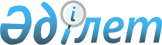 "2023 жылға арналған тыңайтқыштардың (органикалық тыңайтқыштарды қоспағанда) субсидияланатын түрлерінің тізбесі және тыңайтқыштарды сатушыдан сатып алынған тыңайтқыштардың 1 тоннасына (литріне, килограмына) арналған субсидиялардың нормаларын, сондай-ақ тыңайтқыштарды (органикалық тыңайтқыштарды қоспағанда) субсидиялауға бюджеттік қаражат көлемдерін бекіту туралы" Ақмола облысы әкімдігінің 2023 жылғы 17 наурыздағы № А-4/102 қаулысына өзгерістер енгізу туралыАқмола облысы әкімдігінің 2023 жылғы 16 қарашадағы № А-11/519 қаулысы. Ақмола облысының Әділет департаментінде 2023 жылғы 16 қарашада № 8643-03 болып тіркелді
      Ақмола облысының әкімдігі ҚАУЛЫ ЕТЕДІ:
      1. Ақмола облысы әкімдігінің "2023 жылға арналған тыңайтқыштардың (органикалық тыңайтқыштарды қоспағанда) субсидияланатын түрлерінің тізбесі және тыңайтқыштарды сатушыдан сатып алынған тыңайтқыштардың 1 тоннасына (литріне, килограмына) арналған субсидиялардың нормаларын, сондай-ақ тыңайтқыштарды (органикалық тыңайтқыштарды қоспағанда) субсидиялауға бюджеттік қаражат көлемдерін бекіту туралы" 2023 жылғы 17 наурыздағы № А-4/102 қаулысына (Нормативтік құқықтық актілерді мемлекеттік тіркеу тізілімінде № 8524-03 болып тіркелген) келесі өзгерістер енгізілсін:
      көрсетілген қаулының 1, 2-қосымшалары осы қаулының 1, 2-қосымшаларына сәйкес жаңа редакцияда жазылсын.
      2. Осы қаулының орындалуын бақылау Ақмола облысы әкімінің жетекшілік ететін орынбасарына жүктелсін.
      3. Осы қаулы оның алғашқы ресми жарияланған күнінен бастап қолданысқа енгізіледі. 2023 жылға арналған тыңайтқыштардың (органикалық тыңайтқыштарды қоспағанда) субсидияланатын түрлерінің тізбесі және тыңайтқыштарды сатушыдан сатып алынған тыңайтқыштардың 1 тоннасына (литріне, килограмына) арналған субсидиялар нормалары 2023 жылға арналған тыңайтқыштарды (органикалық тыңайтқыштарды қоспағанда) субсидиялауға бюджеттік қаражат көлемдері
					© 2012. Қазақстан Республикасы Әділет министрлігінің «Қазақстан Республикасының Заңнама және құқықтық ақпарат институты» ШЖҚ РМК
				
      Ақмола облысының әкімі

М.Ахметжанов
Ақмола облысы әкімдігінің
2023 жылғы 16 қарашадағы
№ А-11/519 қаулысына
1-қосымшаАқмола облысы әкімдігінің
2023 жылғы 17 наурыздағы
№ А-4/102 қаулысына
1-қосымша
№ р/р
Субсидияланатынтыңайтқыштардыңтүрлері
Субсидияланатынтыңайтқыштардыңтүрлері
Тыңайтқыштардың
әсер етуші заттардың құрамы (%)
Субсидиялар нормасы
(теңге)
Өлшем бірлігі (тонна, литр,
килограмм)
Азотты тыңайтқыштар
Азотты тыңайтқыштар
Азотты тыңайтқыштар
Азотты тыңайтқыштар
Азотты тыңайтқыштар
Азотты тыңайтқыштар
1
1
Аммиак селитрасы
N 34,4
82 225,0
тонна
1
1
Б маркалы аммиак селитрасы
N 34,4
82 225,0
тонна
2
2
Құрамында 33,5 % азоты бар аммиак-нитратты тыңайтқышы 
N-33,5
136 250,0
тонна
3
3
Сұйық аммоний нитраты, Б маркасы 
NH4NO3-52
375 000,0
тонна
4
4
Аммоний сульфаты
N-21, S-24
60 500,0
тонна
4
4
Түйіршіктелген аммоний сульфаты
N-21, S-24
60 500,0
тонна
4
4
Кристалды аммоний сульфаты
N-21, S-24
60 500,0
тонна
4
4
Түйіршіктелген В маркалы аммоний сульфаты минералды тыңайтқышы
N-21, S-24
60 500,0
тонна
4
4
Түйіршіктелген В маркасы аммоний сульфаты (күкірт қышқылды аммоний)
N-21, S-24
60 500,0
тонна
4
4
Аммоний сульфаты - жанама өнім (В маркасы)
N-21, S-24
60 500,0
тонна
4
4
Аммоний сульфаты, SiB маркалы (модификацияланған минералды тыңайтқышы)
N-21, S-24
60 500,0
тонна
Аммоний сульфаты+BMZ 
N-21, S-24, B-0,018, Mn-0,030, Zn-0,060
Аммоний сульфаты 21%N+24%S 
N-21, S-24
Тукоқоспа 20:2:0 (түйіршіктелген аммоний сульфаты)
N-20, Р-2, S-24
Тукоқоспа 20:5:0 (түйіршіктелген аммоний сульфаты)
N-20, Р-5, S-24
5
5
Сульфонитрат NS 30:7 
N-30, S-7
188 000,0
тонна
6
6
Карбамид
N 46,2
127 600,0
тонна
6
6
Б маркалы карбамид
N 46,2
127 600,0
тонна
6
6
Б маркалы карбамид
N 46
127 600,0
тонна
6
6
Карбамид, SiB маркалы (модификацияланған минералды тыңайтқышы)
N-46,2
127 600,0
тонна
6
6
Карбамид+BMZ
N-46,2, B-0,018, Cu-0,03, Mn-0,030, Zn-0,060
127 600,0
тонна
6
6
Карбамид+BCMZ
N-46,2, B-0,02, Cu-0,03, Mn-0,030, Zn-0,060
127 600,0
тонна
6
6
Карбамид ЮТЕК
N-46,2
127 600,0
тонна
7
7
КАС+ сұйық тыңайтқышы
N-28-34, K2O-0,052, SO3-0,046, Fe-0,04
132 500,0
тонна
7
7
КАС-32 маркалы сұйық азотты тыңайтқышы 
N 32
132 500,0
тонна
7
7
Сұйық азотты тыңайтқыштар (КАС)
N аммонийлі - кемінде 6,8, N нитратты - кемінде 6,8, N амидті - кемінде 13,5
132 500,0
тонна
7
7
Азотты сұйық тыңайтқыштар (КАС)
N-32
132 500,0
тонна
7
7
Сұйық азотты тыңайтқыштар КАС
N-32
132 500,0
тонна
7
7
КАС- 28 маркалы сұйық азотты тыңайтқышы
N - 28
132 500,0
тонна
7
7
КАС- 30 маркалы сұйық азотты тыңайтқышы
N - 30
132 500,0
тонна
8
8
Азотты-әктас тыңайтқышы
N - 27, Са - 5-6, Mg-3-4
155 325,0
тонна
9
9
Coten азотты тыңайтқышы 
N-42, N-NH2-42
1 325 000,0
тонна
Фосфорлы тыңайтқыштар
Фосфорлы тыңайтқыштар
Фосфорлы тыңайтқыштар
Фосфорлы тыңайтқыштар
Фосфорлы тыңайтқыштар
Фосфорлы тыңайтқыштар
10
10
"Б" маркалы суперфосфат минералды тыңайтқыштар
P2О5-15, К2О-2
45 400,0
тонна
10
10
"А" маркалы суперфосфат (аммониттелген суперфосфат (ASSP))
P2О5-15, К2О-2
45 400,0
тонна
11
11
Шилісай кең орнының фосфоритті концентраты және ұны
P2O5-17
14 732,15
тонна
12
12
Haifa UP, несепнәр фосфаты (17.5-44-0)
N-17,5, Р2О5-44
424,0
килограмм
12
12
Growfert кешенді тыңайтқышы маркалы: 18-44-0 (UP) 
N - 18%, P2O5 -44%
424,0
килограмм
13
13
Аммофос
N10, P 46
86 500,0
тонна
13
13
Аммофос
N-12, P-52
86 500,0
тонна
13
13
12-52 маркасы аммофос 
N12, P 52
86 500,0
тонна
13
13
12-52 маркалы аммофос 
N12, P 52
86 500,0
тонна
13
13
Аммофоc 12:52, SiB маркалы (модификацияланған минералды тыңайтқыш)
N12, P 52
86 500,0
тонна
13
13
Аммофос 12:52+B
N-12, P-52, B-0,03
86 500,0
тонна
13
13
Аммофос 12:52+Zn
N-12, P-52, Zn-0,21
86 500,0
тонна
13
13
Аммофос 12:52+ВMZ
N-12, P-52, B-0,018, Mn-0,030, Zn-0,06
86 500,0
тонна
13
13
Аммофос плюс
N-10, P-48, MgO-2, S -2
86 500,0
тонна
13
13
Тукоқоспа маркалы: 10:46:0 
N-10, P-46
86 500,0
тонна
13
13
Аммофос, 12:39 маркалы
N 12, P 39
86 500,0
тонна
13
13
Аммофос, 11:42 маркалы
N-11, P-42
86 500,0
тонна
13
13
Аммофос, 10:39 маркалы
N-10, P-39
86 500,0
тонна
13
13
Аммофос 10:36 маркалы 
N-10, P-36
86 500,0
тонна
13
13
Аммофос 10:33 маркалы 
N-10, P-33
86 500,0
тонна
Калийлі тыңайтқыштар 
Калийлі тыңайтқыштар 
Калийлі тыңайтқыштар 
Калийлі тыңайтқыштар 
Калийлі тыңайтқыштар 
Калийлі тыңайтқыштар 
14
14
Хлорлы калий
K2О-60
103 250,0
тонна
14
14
Хлорлы калий, SiB маркалы (модификацияланған минералды тыңайтқыш)
K2O-60
103 250,0
тонна
14
14
Хлорлы калий
K2O-45
103 250,0
тонна
14
14
Growfert кешенді тыңайтқышы маркалы: 0-0-61 (KCl) 
K2O-61%
103 250,0
тонна
15
15
Калий сульфаты
K2O-50
250 750,0
тонна
15
15
Күкірт қышқылды калий, SiB маркалы (модификацияланған минералды тыңайтқышы)
K2O-50
250 750,0
тонна
15
15
Күкірт қышқылды калий (калий сульфаты) тазартылған
K2O-53, SO3- 45
250 750,0
тонна
15
15
Калий сульфаты (Krista SOP)
K2O-52, SO3- 45
250 750,0
тонна
15
15
Калий сульфаты (Yara Tera Krista SOP) 
K2O-52, SO3- 45
250 750,0
тонна
15
15
Калий сульфаты
K2O-51, SO3- 45
250 750,0
тонна
15
15
Калий сульфаты
K2O-52, SO3- 45
250 750,0
тонна
15
15
Калий сульфаты
K2O-51, SO4- 46
250 750,0
тонна
15
15
Минералды тыңайтқышы күкірт қышқылды калий (калий сульфаты) тазартылған
K2О-53, S-18
250 750,0
тонна
15
15
 Калий сульфаты
K2О-53, S-18
250 750,0
тонна
15
15
Еритін калий сульфаты 
K2O-51,5, SO4-56
250 750,0
тонна
15
15
Growfert кешенді тыңайтқышы маркалы: 0-0-51 (SOP) 
K2O-51%, SO3-47%
250 750,0
тонна
16
16
KMg (Fertim KMg 55:5) маркалы ФЕРТИМ (КМУ ФЕРТИМ) кешенді минералды тыңайтқыштар 
K2O-55, MgO-5
163 250,0
тонна
Күрделі тыңайтқыштар
Күрделі тыңайтқыштар
Күрделі тыңайтқыштар
Күрделі тыңайтқыштар
Күрделі тыңайтқыштар
Күрделі тыңайтқыштар
17
17
Фосфорлы-калийлі тыңайтқыштар 
Р-26%, К-5%
25 750,0
тонна
18
18
С 12 маркалы күкірт бар карбамид агрохимикаты 
N-33, S-12
224 150,0
тонна
18
18
С 7,5 маркалы күкірт бар карбамид агрохимикаты 
N-35, S-7
224 150,0
тонна
18
18
С 4 маркалы күкірт бар карбамид агрохимикаты 
N-40, S-4
224 150,0
тонна
19
19
11-37 маркалы сұйық кешенді тыңайтқыштар (СКТ) 
N-11, Р-37
135 750,0
тонна
19
19
Сұйық кешенді тыңайтқышы (СКТ) 
N-11, Р-37
135 750,0
тонна
19
19
10-34 маркалы сұйық кешенді тыңайтқыштар (СКТ) 
N-10, Р-34
135 750,0
тонна
20
20
Азотты-фосфорлы-калийлі тыңайтқышы, 15:15:15 маркалы 
N-15, P-15, K-15
146 428,57
тонна
20
20
15:15:15 маркалы нитроаммофоска 
N-15, P-15, K-15
146 428,57
тонна
20
20
NPK 15-15-15 маркалы нитроаммофоска (азофоска) 
N-15, P-15, K-15
146 428,57
тонна
20
20
Азотты-фосфорлы-калийлі тыңайтқышы, 15-15-15 маркалы 
N-15, P-15, K-15
146 428,57
тонна
20
20
Азотты-фосфорлы-калийлі (диаммофоска) тыңайтқышы, 15:15:15 маркалы 
N 15 P 15 K 15
146 428,57
тонна
20
20
Нитроаммофоска 15:15:15, SiB маркалы (модификацияланған минералды тыңайтқышы)
N 15 P 15 K 15
146 428,57
тонна
20
20
Азотты-фосфорлы-калийлі тыңайтқышы, 16:16:16 маркалы 
N 16 P 16 K 16
146 428,57
тонна
20
20
NPK 16-16-16 маркалы нитроаммофоска (азофоска) 
N-16, P-16, K-16
146 428,57
тонна
Нитроаммофоска 16:16:16, SiB маркалы (модификацияланған минералды тыңайтқышы)
N- 16, P-16, K-16
17:17:17 маркалы нитроаммофоска
N- 17, P-17, K-17
Жақсартылған гранулометриялық құрамды нитроаммофоска
N- 16, P-16, K-16
16:16:16 маркалы жақсартылған гранулометриялық құрамды нитроаммофоска
N- 16, P-16, K-16
Азотты-фосфорлы-калийлі тыңайтқышы, 7:7:7 маркалы
N- 7, P-7, K-7
8:24:24 маркалы жақсартылған гранулометриялық құрамды нитроаммофоска
N- 8, P-24, K-24
NPK-плюс 9-20-20 маркалы азотты-фосфорлы-калийлі тыңайтқышы 
N- 9, P-20, K-20
Азотты-фосфорлы-калийлі тыңайтқышы, диаммофоска 9-25-25 маркалы
N- 9, P-25, K-25
Азотты-фосфорлы-калийлі тыңайтқышы, 10:20:20 маркалы
N- 10, P-20, K-20
17:0,1:28 маркалы жақсартылған гранулометриялық құрамды нитроаммофоска
N- 17, P-0,1, K-28
21:0,1:21 маркалы жақсартылған гранулометриялық құрамды нитроаммофоска
N- 21, P-0,1, K-21
15:24:16 маркалы жақсартылған гранулометриялық құрамды нитроаммофоска
N- 15, P-24, K-16
NPK 16-16-8 маркалы нитроаммофоска (азофоска) 
N-16, P-16, K-8
Диаммофоска 10-26-26 маркалы азотты-фосфорлы-калийлі тыңайтқышы 
N 10 P 26 K 26
Азотты-фосфорлы-калийлі тыңайтқышы, NPK-1 (диаммофоска) маркалы 
N 10 P 26 K 26
Диаммофоска 10-26-26 маркалы азот-фосфорлы-калийлі тыңайтқышы, NPK-1 (диаммофоска)
N 10 P 26 K 26
Азотты-фосфорлы-калийлі тыңайтқышы маркасы: диаммофоска 10-26-26, NPK-1 (диаммофоска)
N 10 P 26 K 26
Азотты-фосфорлы-калийлі тыңайтқышы, 10:26:26 маркалы 
N 10 P 26 K 26
Азотты-фосфорлы-калийлі (диаммофоска) тыңайтқышы, 10:26:26 маркалы
N 10 P 26 K 26
10:26:26 маркалы нитроаммофоска
N 10 P 26 K 26
FertiM NPK 10:26:26 маркалы ФЕРТИМ аралас минералды тыңайтқыштары
N - 10, P2O5 - 26, К2О - 26
Азотты-фосфорлы-калийлі тыңайтқышы, 10:20:20 маркалы
N 10 P 20 K 20
Азотты-фосфорлы-калийлі тыңайтқышы, 12:32:12 маркалы
N-12 P-32 K-12
Азотты-фосфорлы-калийлі тыңайтқышы, 13:19:19 маркалы
N-13, P-19, K-19
8-20-30 маркалы азотты-фосфорлы-калийлі тыңайтқышы 
N-8, P-20, K-30
Азотты-фосфорлы-калийлі тыңайтқышы, 8:20:30 маркалы
N-8, P-20, K-30
Азотты-фосфорлы-калийлі тыңайтқышы, 8:19:29 маркалы
N-8, P-19, K-29
NPK 13-13-24 маркалы нитроаммофоска (азофоска) 
N-13, P-13, K-24
19:4:19 маркалы нитроаммофоска
N-19, P-4, K-19
21:1:21 маркалы нитроаммофоска
N-21, P-1, K-21
23:13:8 маркалы нитроаммофоска 
N-23, P-13, K-8
21
21
16:16:16+В маркалы нитроаммофоска NPK
N- 16, P-16, K-16, B-0,03
145 089,0
тонна
21
21
16:16:16+Zn маркалы нитроаммофоска NPK
N- 16, P-16, K-16, Zn-0,21
145 089,0
тонна
21
21
16:16:16+BMZ маркалы нитроаммофоска NPK 
N- 16, P-16, K-16, B-0,018, Mn-0,03, Zn-0,06
145 089,0
тонна
21
21
16:16:16+BCMZ маркалы нитроаммофоска NPK 
N- 16, P-16, K-16, B-0,02, Cu-0,03, Mn-0,030, Zn-0,060
145 089,0
тонна
21
21
Нитроаммофоска (азофоска), NPK 20:10:10+S+Zn маркалы
N 20, P 10, K 10, Zn-0,21 
145 089,0
тонна
21
21
NPK(S) 8-20-30(2) маркалы азотты-фосфорлы-калийлі құрамында күкірт бар тыңайтқышы 
N-8, P-20, K-30, S-2
145 089,0
тонна
21
21
NPKS-8 маркалы азотты-фосфорлы-калийлі тыңайтқышы
N-8, P-20, K-30, S-2
145 089,0
тонна
21
21
NPK 20-10-10+S маркалы нитроаммофоска (азофоска) 
N-20, P-10, K-10, S-4
145 089,0
тонна
NPК(S) 15-15-15(10) маркалы азотты-фосфорлы-калийлі құрамында күкірт бар тыңайтқышы
N-15, P-15, K-15, S-10
NPK 27-6-6+S маркалы нитроаммофоска (азофоска) 
N-27, P-6, K-6, S-2,6
NPК(S)13-17-17(6) маркалы азотты-фосфорлы-калийлі құрамында күкірт бар тыңайтқышы
N-13, P-17, K-17, S-6
NPК(S) 13-17-17(6)+0,15В+0,6Zn маркалы азотты-фосфорлы-калийлі құрамында күкірт бар тыңайтқышы
N-13, P-17, K-17, S-6, В-0,15, Zn-0,6
14:14:23 маркалы нитроаммофоска 
N-14, P-14, K-23, S-1,7, Ca-0,5, Mg-0,9
23:13:8 маркалы нитроаммофоска 
N-23, P-13, K-8, S-1, Ca-0,5, Mg-0,4
Нитроаммофоска, 10:26:26 маркалы
N-10, P-26, K-26, S-1, Ca-0,8, Mg-0,8
Азотты-фосфорлы-калийлі тыңайтқышы, диаммофоска NPK 10:26:26+B маркалы
N-10, P-26, K-26, S-2, B-0,03
Азотты-фосфорлы-калийлі тыңайтқышы, диаммофоска NPK 10:26:26+Zn маркалы
N-10, P-26, K-26, S-2, Zn-0,21
Азотты-фосфорлы-калийлі тыңайтқышы, диаммофоска NPK 10:26:26+BMZ маркалы 
N-10, P-26, K-26, S-2, B-0,018, Mn-0,03, Zn-0,06
Азотты-фосфорлы-калийлі тыңайтқышы, диаммофоска NPK 10:26:26+BCMZ маркалы 
N-10, P-26, K-26, S-2, B-0,02, Mn-0,03, Zn-0,06, Cu-0,03
Нитроаммофоска (азофоска), NPK 20:10:10+S+B маркалы
N 20, P 10, K 10, S-4, B-0,03 
Нитроаммофоска (азофоска), NPK 20:10:10+S+BMZ маркалы
N-20, P-10, K-10, S-4, B-0,018, Mn-0,03, Zn-0,06
Нитроаммофоска (азофоска), NPK 20:10:10+S+BCMZ маркалы
N-20, P-10, K-10, S-4, B-0,02, Mn-0,03, Zn-0,06, Cu-0,03 
Жақсартылған гранулометриялық құрамды нитроаммофоска
N-16, P-16, K-16, S-2, Ca-1, Mg-0,6
16:16:16 маркалы жақсартылған гранулометриялық құрамды нитроаммофоска
N-16, P-16, K-16, S-2, Ca-1, Mg-0,6
8:24:24 маркалы жақсартылған гранулометриялық құрамды нитроаммофоска
N-8, P-24, K-24, S-2, Ca-1, Mg-0,6
17:0,1:28 маркалы жақсартылған гранулометриялық құрамды нитроаммофоска
N-17, P-0,1, K-28, S-0,5, Ca-0,5, Mg-0,5
21:0,1:21 маркалы жақсартылған гранулометриялық құрамды нитроаммофоска
N-21, P-0,1, K-21, S-2, Ca-1, Mg-0,6
15:24:16 маркалы жақсартылған гранулометриялық құрамды нитроаммофоска
N-15, P-24, K-16, S-2, Ca-1, Mg-0,6
Нитроаммофоска, 14:14:23 маркалы
N-14, P-14, K-23, S-1,7, Ca-0,5, Mg-0,9
22
22
NP+S=20:20+14 маркалы құрамында күкірт бар азотты-фосфорлы тыңайтқышы 
N-20, P-20, S-14
75 000,0
тонна
22
22
20:20 маркалы құрамында күкірт бар күрделі азотты-фосфорлы тыңайтқышы 
N-20, P-20, S-14
75 000,0
тонна
22
22
20:20 маркалы құрамында күкірт бар күрделі азотты-фосфорлы тыңайтқышы 
N-20, P-20, S-8-14
75 000,0
тонна
22
22
Құрамында күкірт бар күрделі азотты-фосфорлы тыңайтқышы, SiB маркалы (түрлендірілген минералды тыңайтқышы)
N-20, P-20, S-14
75 000,0
тонна
22
22
NPS (N-20, P-20 +S-14) маркалы ФЕРТИМ (КМУ ФЕРТИМ) кешенді минералды тыңайтқыштар 
N-20, P-20, S-14
75 000,0
тонна
22
22
Құрамында күкірт бар азотты-фосфорлы тыңайтқышы
N-20, P2О5-20 + S-14
75 000,0
тонна
22
22
NP+S=16:20+12 маркалы құрамында күкірт бар азотты-фосфорлы тыңайтқышы 
N-16, P-20, S-12
75 000,0
тонна
22
22
Cульфоаммофос 
N-16, P-20, S-12
75 000,0
тонна
22
22
16:20:12 маркалы сульфоаммофос
N-16, P-20, S-12
75 000,0
тонна
22
22
Сульфоаммофос 
N-16, P-16, S-10
75 000,0
тонна
23
23
Құрамында күкірт бар күрделі азотты-фосфорлы тыңайтқышы, 20:20+В маркалы
N-20, P-20, S-14, B-0,03
204 250,0
тонна
23
23
Құрамында күкірт бар күрделі азотты-фосфорлы тыңайтқышы, 20:20+ВMZ маркалы
N-20, P-20, S-14, B-0,018, Mn-0,030, Zn-0,060
204 250,0
тонна
23
23
Құрамында күкірт бар күрделі азотты-фосфорлы тыңайтқышы, 20:20+Zn маркалы
N-20, P-20, S-14, Zn-0,21
204 250,0
тонна
23
23
Құрамында күкірт бар күрделі азотты-фосфорлы тыңайтқышы, 20:20+BCMZ маркалы
N-20, P-20, S-14, B-0,02, Cu-0,03, Mn-0,030, Zn-0,060
204 250,0
тонна
24
24
А, Б, В маркалы құрамында азотты-фосфорлы-күкірт тыңайтқышы (NPS-тынайтқыш), ұнтақ тәрізді 
 NH4 – кемінде 6%; Р2О5-11,0; SO3-15.0; СаО-14,0; MgO-0,25
124 327,0
тонна
25
25
Моноаммонийфосфат арнайы суда еритін, А маркалы
N-12, P2О5-61 
475 000,0
тонна
25
25
Моноаммонийфосфат
P2О5-61, N 12 
475 000,0
тонна
25
25
Моноаммонийфосфат тазартылған
N-12%, P2O-61%
475 000,0
тонна
25
25
Growfert кешенді тыңайтқышы маркалы: 12-61-0 (MAP) 
N - 12%, P2O5 -61%
475 000,0
тонна
26
26
Монофосфат калий агрохимикаты
P 52 K 34 
700 000,0
тонна
26
26
Монокалийфосфат
P2O-52, K20-34
700 000,0
тонна
26
26
Монокалийфосфат (МКР)
P2O-52, K20-34,4
700 000,0
тонна
26
26
Haifa Монофосфат калий
P2O5-52, K20-34
700 000,0
тонна
26
26
Growfert кешенді тыңайтқышы маркалы: 0-52-34 (MKP) 
P2O5 -52%, K2O – 34%
700 000,0
тонна
27
27
NPS (N-9, P-14 + S-10) маркалы ФЕРТИМ (КМУ ФЕРТИМ) кешенді минералды тыңайтқыштар 
N-9, P-14, S-10
190 000,0
тонна
Микротыңайтқыштар
Микротыңайтқыштар
Микротыңайтқыштар
Микротыңайтқыштар
Микротыңайтқыштар
Микротыңайтқыштар
28
28
Күрделі-араласқан микроэлементтері бар "Биобарс-М" биотыңайтқышы
N – 2-5 %; P2O5 – 0,66–1,6 %; К2О – 2–5 %; S – 0,65–1,65 %, B - 0,10; Fe2O3 - 0,15; Co - 0,02; Mn - 0,15; Cu - 0,10; Mo - 0,01; Zn - 0,10
2 232,14
литр
29
29
YaraLiva Calcinit (кальций нитраты) тыңайтқышы
N- 15,5, NH4-1,1, NO3-14,4, CaO-26,5
187 500,00
тонна
29
29
YaraLivaТМ CALCINIT кальций нитраты
N- 15,5, NH4-1,1, NO3-14,4, CaO-26,5
187 500,00
тонна
29
29
YaraLiva CALCINIT (кальцийлі селитра)
N- 15,5, NH4-1,1, NO3-14,4, CaO-26,5
187 500,00
тонна
Концентрацияланған кальций нитраты (Haifa-Cal Prime)
N-17, N-NО3-16,7, CaO-33; Ca-23,5
Сұйық кальций нитраты
Са(NО3)2-51
Haifa кальций селитрасы
 N-15,5, NH4-1,1, NO3-14,4, CaO-26,5
Growfert маркалы кешенді тыңайтқышы: 15-0-0 + 27 CaO (CN)
N-15%, CaO-27%
"Г" маркалы түйіршіктелген кальций селитрасы
N-26,8%, CaO-31%
"Е" маркалы түйіршіктелген кальций селитрасы
N-15,5%, CaO-26,5%
Abocol CN кальций селитрасы 
N-15,5, N-NO3-14,4, CaO-26,5
30
30
Kristalon Special 18-18-18 минералды тыңайтқышы
N-18, NH4-3,3, NO3-4,9, Nкарб- 9,8, P2O5-18, K2O-18, MgO-3, SO3-5, B-0,025, Cu-0,01, Fe- 0,07, Mn-0,04, Zn-0,025, Mo-0,004
420 000,00
тонна
30
30
 Kristalon Special 18-18-18
N-18, NH4-3,3, NO3-4,9, Nкарб- 9,8, P2O5-18, K2O-18, MgO-3, SO3-5, B-0,025, Cu-0,01, Fe- 0,07, Mn-0,04, Zn-0,025, Mo-0,004
420 000,00
тонна
30
30
Kristalon Red 12-12-36 минералды тыңайтқышы
N-12, NH4-1,9, NO3-10,1, P2O5-12, K2O-36, MgO-1, SO3-27,5, B-0,025, Cu-0,01, Fe-0,07, Mn-0,04, Zn-0,025, Mo-0,004
420 000,00
тонна
30
30
Kristalon Red 12-12-36
N-12, NH4-1,9, NO3-10,1, P2O5-12, K2O-36, MgO-1, SO3-2,5, B-0,025, Cu-0,01, Fe-0,07, Mn-0,04, Zn-0,025, Mo-0,004
420 000,00
тонна
30
30
Kristalon Yellow 13-40-13 минералды тыңайтқышы
N-13, NH4-8,6, NO3-4,4, P2O5-40, K2O-13, SO3-27,5, B-0,025, Cu-0,01, Fe-0,07, Mn-0,04, Zn-0,025, Mo-0,004
420 000,00
тонна
Kristalon Yellow 13-40-13
N-13, NH4-8,6, NO3-4,4, P2O5-40, K2O-13, B-0,025, Cu-0,01, Fe-0,07, Mn-0,04, Zn-0,025, Mo-0,004
Kristalon Cucumber 14-11-31 минералды тыңайтқышы
N-14, NO3-7, Nкарб-7, P2O5-11, K2O-31, MgO-2,5, SO3-5, B-0,02, Cu-0,01, Fe-0,15, Mn-0,1, Zn-0,01, Mo-0,002
Kristalon Cucumber 14-11-31
N-14, NO3-7, Nкарб-7, P2O5-11, K2O-31, MgO-2,5, SO3-5, B-0,02, Cu-0,01, Fe-0,15, Mn-0,1, Zn-0,01, Mo-0,002
Kristalon Brown 3-11-38 микроэлементтері бар кешенді суда еритін NPK тыңайтқышы
N-3, N-NO3-3, P2O5-11, K2O-38, MgO-4, SO3-27,5, B-0,025, CuO-0,1, Fe-0,07, Mn-0,04, Mo-0,004, Zn-0,025
Yara Tera Kristalon Brown 3-11-38 (қоңыр кристалон)
N-3, N-NO3-3, P2O5-11, K2O-38, MgO-4, SO3-27,5, B-0,025, CuO-0,01, Fe-0,07, Mn-0,04, Mo-0,004, Zn-0,025
31
31
Кристалды хелатты Ультрамаг тыңайтқыштар: "хелат Fe-13"
Fe – 13
2 985,00
литр
32
32
Кристалды хелатты Ультрамаг тыңайтқыштар: "хелат Zn-15"
Zn -15
2 985,00
литр
33
33
Кристалды хелатты Ультрамаг тыңайтқыштар: "хелат Mn-13"
Mn -13
2 985,00
литр
34
34
Кристалды хелатты Ультрамаг тыңайтқыштар: "хелат Cu-15"
Cu -15
2 985,00
литр
35
35
YaraVita BRASSITREL PRO тыңайтқышы
N-4,5%, Ca-5,8%, CaO-8,1%, Mg-4,6%, MgO-7,7%, B-3,9%, Mn-4,6%, Mo-0,3%
2 325,00
литр
36
36
YaraVita AGRIPHOS тыңайтқышы
P205-29,1, K20-6,4, Cu-1, Fe-0,3, Mn-1,4, Zn-1
2 382,50
литр
37
37
YaraVita ZINTRAC 700
N-1, Zn-40
4 437,50
литр
38
38
YaraVita MOLYTRAC 250
P2O5-15,3, Mo-15,3
13 362,50
литр
39
39
YaraVita BORTRAC 150
N-4,7, B-11
1 372,50
литр
39
39
YaraVita BORTRAC 150 тыңайтқышы
N-4,7, B-11
1 372,50
литр
40
40
YaraVita KOMBIPHOS тыңайтқышы
P2О5-29,7, K20-5,1, MgO-4,5, Mn-0,7, Zn-0,34 
2 382,50
литр
41
41
"Magnesium Sulphate" маркалы Growfert кешенді тыңайтқышы 
МgО-16%, SО3-32%
160 500,00
тонна
42
42
Yara Tera Krista K Plus тыңайтқышы
N-13,7, NO3-13,7, K2O - 46,3
357 000,00
тонна
42
42
Growfert маркалы кешенді тыңайтқышы: 13-0-46 (NOP)
N-13%, K2O-46%
357 000,00
тонна
43
43
Growfert маркалы кешенді тыңайтқышы: 11-0-0 + 15 MgO (MN)
N-11%, MgO-15%
227 500,00
тонна
44
44
BlackJak тыңайтқышы
Гумин қышқылдары 19-21, фульвоқышқылдары-3-5, ульмин қышқылы және гумин 
5 598,00
литр
45
45
Terra-Sorb foliar тыңайтқышы
бос аминқышқылдары 9,3, N-2,1, B-0,02, Zn-0,07, Mn-0,04
3 393,00
литр
46
46
Terra-Sorb complex тыңайтқышы
бос аминқышқылдары 20, N-5,5, B-1,5, Zn-0,1, Mn-0,1, Fe-1,0, Mg-0,8, Mo-0,001
3 850,00
литр
47
47
Millerplex тыңайтқышы
N-3, P205-3, K20-3, теңіз балдырларының сығындысы 
6 500,00
литр
47
47
Millerplex (Миллерплекс) органо-минералды тыңайтқышы
N-3, P205-3, K20-3, теңіз балдырларының сығындысы 
6 500,00
литр
48
48
YaraVita™ Azos 300™ тыңайтқышы
S-22,8, N-15,2 
1 310,00
литр
49
49
Yara Mila Complex 12-11-18 хлорсыз кешенді минералды тыңайтқышы
N-12, P2O5-11, K2O-18, MgO-2,7, SO3-20, B-0,015, Mn-0,02, Zn-0,02
372 500,00
тонна
50
50
Yara Mila NPK 16-27-7 тыңайтқышы
N-16, P2O5-27, K2O-7, SO3-5, Zn-0,1
230 000,00
тонна
50
50
YaraMila 16-27-7 тыңайтқышы
N-16, P2O5-27, K2O-7, SO3-5, Zn-0,1
230 000,00
тонна
Yara Mila NPK 12-24-12 тыңайтқышы
N-12, P2O5-24, K2O-12, MgO-2, SO3-5, Fe-0,2, Zn-0,007
Yara Mila NPK 9-12-25 тыңайтқышы
N-9, P2O5-12, K2O-25, MgO-2, SO3-6,5, В-0,02
YaraMila NPK 7-20-28 тыңайтқышы
N-7%, P2O5-20%, K2O-28%, MgO-2%, SO3-7,5%, B-0,02%, Fe-0,1%, Mn-0,03%
51
51
YaraRega 9-5-26 тыңайтқышы
N-9, P2O5-5, K2O-26
750 000,00
тонна
51
51
YaraRega 9-0-36 тыңайтқышы
N-9, K2O-36
750 000,00
тонна
52
52
YaraVitaTM BioNUE
Гумин қышқылдары - 15%, Mn - 1%, Zn - 1%
3 880,00
литр
53
53
Yara vita TM Seedlift тыңайтқышы
N-15, P2O5-26, Zn-27,5, Ca-16,9
3 880,00
литр
54
54
YaraVita GRAMITREL
N-3,9%, Mg-9,15%, Cu-3,0%, Mn--9,1%, Zn-4,9% 
2 775,00
литр
55
55
"Старт" маркалы Биостим органо-минералды тыңайтқышы 
аминқышқылдар – 5,5, полисахаридтер – 7,0, N – 4,5, Р2О5 – 5,0, К2О – 2,5, MgO - 1,0, Fe – 0,2, Mn – 0,2, Zn – 0,2, Cu -0,1, B – 0,1, Mo – 0,01
3 450,00
литр
56
56
"Әмбебап" маркалы Биостим органо-минералды тыңайтқышы 
аминқышқылдар – 10,0, N – 6,0, К2О – 3,0%, SO3 – 5,0%
3 375,00
литр
57
57
"Өсім" маркалы Биостим органо-минералды тыңайтқышы 
аминқышқылдар – 4,0, N – 4,0, Р2О5 – 10,0, SO3 – 1,0, MgO - 2,0, Fe – 0,4, Mn – 0,2, Zn – 0,2, Cu – 0,1
3 375,00
литр
58
58
"Астық" маркалы Биостим органо-минералды тыңайтқышы 
аминқышқылдар – 7,0, N – 5,5, Р2О5 – 4,5, К2О – 4,0, SO3 – 2,0, MgO - 2,0, Fe – 0,3, Mn – 0,7, Zn – 0,6, Cu -0,4, B – 0,2, Mo – 0,02, Co – 0,02
3 375,00
литр
59
59
"Майлы" маркалы Биостим органо-минералды тыңайтқышы 
аминқышқылдар – 6,0, N – 1,2, SO3 – 8,0, MgO - 3,0, Fe – 0,2, Mn – 1,0, Zn – 0,2, Cu – 0,1, B – 0,7, Mo – 0,04, Co – 0,02
3 375,00
литр
60
60
"Қызылша" маркалы Биостим органо-минералды тыңайтқышы 
аминқышқылдар-6,0, N-3,5, SO3-2,0, MgO-2,5, Fe-0,03, Mn-1,2, Zn-0,5, Cu-0,03, B-0,5, Mo-0,02
3 375,0
литр
61
61
"Жүгері" маркалы Биостим органо-минералды тыңайтқышы 
аминоқышқылдар-6,0, N-6, SO3-6,0, MgO-2,0, Fe-0,3, Mn-0,2, Zn-0,9, Cu-0,3, B-0,3, Mo-0,02, Cо-0,2
3 375,0
литр
62
62
"Жүгері үшін" маркалы Ультрамаг Комби тыңайтқышы 
N-15%, SO3-4,2%, MgO-2,0%, Fe-0,7%, Mn-0,7%, Zn-1,1%, Cu-0,6%, B-0,4%, Mo-0,003%, Ti-0,02%
3 150,0
литр
63
63
"Майлы дақылдар үшін" маркалы Ультрамаг Комби тыңайтқышы 
N-15%, SO3-2,5%, MgO-2,5%, Fe-0,5%, Mn-0,5%, Zn-0,5%, Cu-0,1%, B-0,5%, Mo-0,005%, Ti-0,03%
3 150,0
литр
64
64
"Дәнді дақылдар үшін" маркалы Ультрамаг Комби тыңайтқышы
N-15%, SO3-4,5%, MgO-2,0%, Fe-0,8%, Mn-1,1%, Zn-1,0%, Cu-0,9%, Mo-0,005%, Ti-0,02%
3 150,00
литр
65
65
"Бұршақтар үшін" маркалы Ультрамаг Комби тыңайтқышы
N-15%, SO3-1,0%, MgO-2,0%, Fe-0,3%, Cо-0,002%, Mn-0,4%, Zn-0,5%, Cu-0,2%, B-0,5%, Mo-0,036%, Ti-0,02%
3 150,00
литр
66
66
 "Картоп үшін" маркалы Ультрамаг Комби тыңайтқышы
N-15%, SO3-2,5%, MgO-2,5%, Fe-0,3%, Cо-0,002%, Mn-0,6%, Zn-0,65%, Cu-0,2%, B-0,4%, Mo-0,005%, Ti-0,03%
3 150,00
литр
67
67
"Қызылша үшін" маркалы Ультрамаг Комби тыңайтқышы
N-15%, SO3-1,8%, MgO-2,0%, Fe-0,2%, Mn-0,65%, Zn-0,5%, Cu-0,2%, B-0,5%, Mo-0,005%, Ti-0,02%, Na2O-3,0%
3 150,00
литр
68
68
Cуда еритін NPK тыңайтқышы, маркалы 6:14:35+2MgO+MЭ 
N-6, P-14, K-35, MgO-2, В-0,02, Cu-0,005, Mn-0,05, Zn-0,01, Fe-0,07, Mo-0,004
566 940,00
тонна
68
68
Cуда еритін NPK тыңайтқышы маркалы: 6:14:35+2MgO+МЭ 
N-6, P-14, K-35, MgO-2, В-0,02, Cu-0,005, Mn-0,05, Zn-0,01, Fe-0,07, Mo-0,004
566 940,00
тонна
Суда еритін NPK тыңайтқышы, маркалы 12:8:31+2MgO+MЭ 
N-12, P-8, K-31, MgO-2, В-0,02, Cu-0,005, Mn-0,05, Zn-0,01, Fe-0,07, Mo-0,004
Суда еритін NPK тыңайтқышы маркалы: 12:8:31+2MgO+МЭ
N-12, P-8, K-31+2MgO+МЭ
Суда еритін NPK тыңайтқышы маркалы: 13:40:13+МЭ 
N-13, P-40, K-13+МЭ
Суда еритін NPK тыңайтқышы, маркалы 13:40:13+MЭ 
N-13, P-40, K-13, В-0,02, Cu-0,005, Mn-0,05, Zn-0,01, Fe-0,07, Mo-0,004
Суда еритін NPK тыңайтқышы, маркалы 15:15:30+1,5MgO+МЭ 
N-15, P-15, K-30, MgO-1,5, В-0,02, Cu-0,005, Mn-0,05, Zn-0,01, Fe-0,07, Mo-0,004
Суда еритін NPK тыңайтқышы, маркалы 18:18:18+3MgO+МЭ 
N-18, P-18, K-18, MgO-3, В-0,02, Cu-0,005, Mn-0,05, Zn-0,01, Fe-0,07, Mo-0,004
Суда еритін NPK тыңайтқышы маркалы: 18:18:18 +3MgO+МЭ 
N-18, P-18, K-18, MgO-3, В-0,02, Cu-0,005, Mn-0,05, Zn-0,01, Fe-0,07, Mo-0,004
Суда еритін NPK тыңайтқышы, маркалы 20:20:20+МЭ 
N-20, P-20, K-20, В-0,02, Cu-0,005, Mn-0,05, Zn-0,01, Fe-0,07, Mo-0,004
Суда еритін NPK тыңайтқышы маркалы: 20:20:20+МЭ 
N-20, P-20, K-20, В-0,02, Cu-0,005, Mn-0,05, Zn-0,01, Fe-0,07, Mo-0,004
Суда еритін NPK тыңайтқышы маркалы: 3:11:38+3MgО+МЭ 
N-3, P-11, K-38+3MgO+MЭ 
69
69
Фертигрейн Старт
N-3%, Zn-1%, аминқышқылдар - 9%, L-аминқышқылдар - 6,5%, теңіз балдырларының сығындысы - 4%, органикалық зат - 30%
2 329,72
литр
70
70
Фертигрейн Старт СоМо
N-3%, Zn-1%, Со - 0,5%, Mo-1%, аминқышқылдар - 9%, L-аминқышқылдар - 6,5%, теңіз балдырларының сығындысы - 4%, органикалық зат - 30%
3 840,17
литр
71
71
Фертигрейн Фолиар
N-5%, Zn-0,75%, Mn-0,5%, B-0,1%, S - 4%, Fe-0,1%, Cu-0,1%, Mo-0,02%, Co-0,01%, аминқышқылдар - 10%, органикалық заттар - 40%
1 876,89
литр
72
72
Қызылша Фертигрейн 
N-3,5%, P-2%, Mn-1%, B - 0,3%, S-2%, аминқышқылдар - 7%
1 920,09
литр
73
73
Текамин Раис
N-5,5%, K2O-1,0%, Zn-0,15%, Mn-0,3%, В - 0,05%, S - 4%, Fe-0,5%, Cu-0,05%
2 656,03
литр
74
74
Текамин Макс
N-7%, аминқышқылдар - 14,4%, органикалық зат - 60%
1 818,26
литр
75
75
Текамин Брикс
K-18%, B-0,2%, теңіз балдырларының сығындысы - 10%, органикалық зат - 20%
2 140,72
литр
76
76
Текамин Флауэр
N - 3%, P - 10%, B-1%, Mo-0,5%, аминқышқылдар - 3%
2 628,26
литр
77
77
Текамин Текс Фрут
Zn - 0,05%, B - 0,14%, Mg - 0,7 %, Mo - 0,02%, Ca - 12%
1 944,00
литр
78
78
Агрифул
N-4,5%, Р-1%, К-1%, гуминді экстракт - 25%
1 503,52
литр
79
79
Агрифул Антисоль
N-9%, Са-10%, гуминді заттар - 37%, гуминді экстракттар (фульвқышқылдар) - 18%
1 762,72
литр
80
80
Текнокель Амино Микс
N - 2%, Zn - 0,7%, Mn - 0,7%, B - 0,1%, Fe - 3%, Cu - 0,3%, Mo - 0,1%, L-аминқышқылдар - 6%
1 657,03
литр
81
81
Текнокель Амино Бор
N-5%, В этаноламин - 10%, L - аминқышқылдар - 6%
1 573,72
литр
82
82
Текнокель Амино CaB
N - 10%, Са - 10%, B - 0,2%, 
L- аминқышқылдар - 6%
1 597,63
литр
83
83
Текнокель Амино Zn
N - 1,5%, Zn - 8%, L-аминқышқылдар - 6%
1 389,35
литр
84
84
Текнокель Амино Fe
N - 2,5%, Fe - 6%, L-аминқышқылдар - 6%
1 747,29
литр
85
85
Текнокель Амино K
N - 0,9%, К - 20%, L-аминқышқылдар - 5%
2 356,72
литр
86
86
Текнокель Амино Mg
N-6%, Mg-6%, L-аминқышқылдар - 6%
1 408,63
литр
87
87
Контролфит Cu
Cu-6,5%
2 581,20
литр
88
88
Tекнокель S
N-0,12%, S-65%
1 161,00
литр
89
89
Tекнокель N
N-20%, Zn - 0,1%, Fe - 0,1%, pH - 4
1 475,75
литр
90
90
CONTROLPHYT PK/ КОНТРОЛФИТ РК
P2O5-30%, K2O-20%
3 210,69
литр
90
90
Контролфит РК
Р-30%, К-20%
3 210,69
литр
91
91
Контролфит Si
SiO - 17%, K - 7%
2 156,15
литр
92
92
Текнофит PH
поли-гидрокси-карбоқышқылдар-20% 
2 133,00
литр
93
93
CoRoN 25-0-0 Plus 0,5 % B тыңайтқышы
N-25, B-0,5
1 071,43
литр
94
94
АГРИ M40
N-1%, Р-0,1%, К-2,5%, органикалық заттар - 35%
913,37
литр
94
94
АГРИ M2 / AGRI M2
Барлық органикалық заттар- 50%, Жалпы азот (N)-1%, Жалпы калий (K2O)- 3,5%
913,37
литр
95
95
PLANSTAR 10/40/0+11 SO3 + 1,7ZN+0,5B
N-10%, P-40%, S-11%, B-0,5%, Zn-1,7%
781 250,00
тонна
96
96
Вива (Viva) тыңайтқышы
N - 3,0%, K2O - 8,0%, C - 8,0%, Fe - 0,02% (EDDHSA), Полисахаридтер, Дәрумендер, Ақуыздар, Аминқышқылдар, Тазартылған гумус қышқылдары 
2 845,03
литр
97
97
Бороплюс (Boroplus) тыңайтқышы
B - 11
1 948,93
литр
98
98
Брексил кальций (Brexil Ca) тыңайтқышы
CaO - 20% (LSA), B - 0,5%
3 328,72
килограмм
99
99
Брексил комби (Brexil Combi) тыңайтқышы
B-0,9%, Cu-0,3%(LSA), Fe-6,8% (LSA), Mn-2,6% (LSA), Mo - 0,2% (LSA), Zn-1,1% (LSA)
3 328,72
килограмм
100
100
Брексил Микс (Brexil Mix) тыңайтқышы
MgO -6% (LSA), B-1,2%, Cu-0,8% (LSA), Fe-0,6% (LSA), Mn-0,7% (LSA), Mo - 1,0% (LSA), Zn-5,0% (LSA)
3 411,26
килограмм
100
100
Брексил Мульти (Brexil Multi) тыңайтқышы
MgO -8,5%, B-0,5%, Fe-4%, Mn-4%, Zn-1,5%
3 411,26
килограмм
101
101
Брексил Феррум (Brexil Fe) тыңайтқышы
Fe-10% (LSA)
2 994,69
килограмм
102
102
Брексил Мырыш (Brexil Zn) тыңайтқышы
Zn-10% (LSA)
3 242,32
килограмм
103
103
Brexil Mn тыңайтқышы
Mn - 10% (LSA)
3 265,46
килограмм
104
104
Кальбит C (Calbit C) тыңайтқышы
CaO - 15% (LSA)
1 691,75
литр
105
105
Мастер 13:40:13 (Master 13:40:13) тыңайтқышы
N-13%; Р205-40%; К2O-13%, B-0,02%, Cu-0,005% (EDTA), Fe-0,07% (EDTA), Mn-0,03% (EDTA), Zn-0,01% (EDTA)
1 304,10
килограмм
105
105
Мастер 15:5:30+2 (Master 15-5-30+2) тыңайтқышы
N-15%; Р205-5%; К2O-30%, MgO - 2%, B-0,02%, Cu-0,005% (EDTA), Fe-0,07% (EDTA), Mn-0,03% (EDTA), Zn-0,01% (EDTA)
1 304,10
килограмм
105
105
Мастер 18:18:18+3MgO+S+TE (Master 18:18:18+3MgO+S+TE) тыңайтқышы
N-18%; Р205-18%; К2O-18%, MgO - 3%, SO3- 6%, B-0,02%, Cu-0,005% (EDTA), Fe-0,07% (EDTA), Mn-0,03% (EDTA), Zn-0,01% (EDTA)
1 304,10
килограмм
105
105
Мастер 20:20:20 (Master 20:20:20) тыңайтқышы
N-20%; Р205-20%; К2O-20%, B-0,02%, Cu-0,005% (EDTA), Fe-0,07% (EDTA), Mn-0,03% (EDTA), Zn-0,01% (EDTA)
1 304,10
килограмм
105
105
Мастер 3:11:38+4 (Master 3:11:38+4) тыңайтқышы
N-3%; Р205-11%; К2O-38%, MgO-4%, SO3-25, B-0,02, Cu0,005 (EDTA), Fe-0,07% (EDTA), Mn-0,03% (EDTA), Zn-0,01% (EDTA)
1 304,10
килограмм
105
105
Мастер 3:37:37 (Master 3:37:37) тыңайтқышы
N-3%; Р205-37%; К2O-37%, B-0,02%, Cu-0,005% (EDTA), Fe-0,07% (EDTA), Mn-0,03% (EDTA), Zn-0,01% (EDTA)
1 304,10
килограмм
106
106
Плантафол 10:54:10 (Plantafol 10:54:10) тыңайтқышы
N-10%; Р205-54%; К2O-10%, B-0,02%, Cu-0,05% (EDTA), Fe-0,1% (EDTA), Mn-0,05% (EDTA), Zn-0,05% (EDTA)
1 569,86
килограмм
106
106
Плантафол 20:20:20 (Plantafol 20:20:20) тыңайтқышы
N-20%; Р205-20%; К2O-20%, B-0,02%, Cu-0,05% (EDTA), Fe-0,1% (EDTA), Mn-0,05% (EDTA), Zn-0,05% (EDTA)
1 569,86
килограмм
106
106
Плантафол 30:10:10 (Plantafol 30:10:10) тыңайтқышы
N-30%; Р205-10%; К2O-10%, B-0,02%, Cu-0,05% (EDTA), Fe-0,1% (EDTA), Mn-0,05% (EDTA), Zn-0,05% (EDTA)
1 569,86
килограмм
106
106
Плантафол 5:15:45 (Plantafol 5:15:45) тыңайтқышы
N-5%; Р205-15%; К2O-45%, B-0,02%, Cu-0,05% (EDTA), Fe-0,1% (EDTA), Mn-0,05% (EDTA), Zn-0,05% (EDTA)
1 569,86
килограмм
107
107
Радифарм (Radifarm) тыңайтқышы
N-3%; К2O-8%, C-10, Zn-(EDTA), дәрумендер, сапониндер, бетаин, ақуыздар, аминқышқылдар
6 814,80
литр
108
108
Мегафол (Megafol) тыңайтқышы
N-3%; К2O-8%, C-9%, фитогормондар, бетаин, дәрумендер, ақуыздар, аминқышқылдар
2 738,57
литр
109
109
Свит (Sweet) тыңайтқышы
CaO-10, MgO-1, B-0,1, Zn-0,01 (EDTA), Моно-, ди-, три-, полисахаридтер
6 621,95
литр
110
110
Бенефит ПЗ (Benefit PZ) тыңайтқышы
N-3%; C-10, нуклеотидтер, дәрумендер, ақуыздар, аминқышқылдар
6 881,15
литр
111
111
Феррилен Триум (Ferrilene Trium) тыңайтқышы
Fe-6% (EDDHA/EDDHSA), Mn-1, (EDTA), K2O-6
3 678,9
килограмм
111
111
Феррилен (Ferrilеne) тыңайтқышы
Fe-6% (EDDHSA)
3 678,9
килограмм
112
112
Контрол ДМП (Control DMP) тыңайтқышы
N-30%(АМИДТІ АЗОТ) , P2O5-17%(ФОСФОР ПЕНТОКСИДІ)
3 273,95
литр
113
113
Yieldon тыңайтқышы
N-3,0; К2О-3,0, С-10,0, Zn-0,5, Mn-0,5, Mo-0,2, GEA689
2 325,86
литр
114
114
МС Kрем (МС Cream) тыңайтқышы
Mn-1,5, Zn-0,5, фитогормондар, аминқышқылдар, бетаин
4 887,00
литр
115
115
МС ЭКСТРА (MC EXTRA) тыңайтқышы
K2O-20, N-1,0, C-20, фитогормондар, бетаин, маннитол, ақуыздар, аминқышқылдар
8 585,23
килограмм
116
116
МС Сет (МС Set) тыңайтқышы
B-0,5, Zn-1,5 (EDTA), фитогормондар, аминқышқылдар, бетаин
3 375,77
литр
117
117
Retrosal тыңайтқышы
Ca-8, Zn-0,2 (EDTA), дәрумендер, осмолиттер, бетаин, ақуыздар, аминқышқылдар
1 920,09
литр
118
118
Аминосит 33% (Aminosit 33%) тыңайтқышы
бос аминқышқылдар 33, жалпы N-9,8, органикалық зат-48
4 196,50
литр
119
119
"Нутривант Плюс зерновой" тыңайтқышы
N-19; Р-19; К-19, MgO-2, Fe-0,05, Zn-0,2, B-0,1, Mn-0,2, Cu-0,2, Mo-0,002 
2 678,50
килограмм
119
119
"Нутривант Плюс зерновой" тыңайтқышы
N-6; Р-23; К-35, MgO-1, Fe-0,05, Zn-0,2, B-0,1, Mn-0,2, Cu-0,25, Mo-0,002
2 678,50
килограмм
"Нутривант Плюс масличный" тыңайтқышы
P-20; K-33, MgO-1, S-7,5, Zn-0,02, B-0,15, Mn-0,5, Mo-0,001
Нутривант Плюс UNICROP 0-36-24
Р-36, К-24, MgO-2, B-2, Mn-1
120
120
Руткат (Rutkat) тыңайтқышы 
 P2O5 - 4, K2O-3, Fe-0,4, бос аминқышқылдар- 10, полисахаридтер-6,1, ауксиндер - 0,6
6 060,00
литр
121
121
агрохимикат Боро-Н 
B-11, аминді N-3,7
2 343,50
литр
121
121
Ультрамаг Бор (N-4,7%, В-11,0%) минералды тыңайтқышы
B-11, N-4,7
2 343,50
литр
122
122
"Молибден" маркалы Ультрамаг тыңайтқышы 
Mo - 3, N-4,5
2 400,00
литр
123
123
Фертикс (А маркасы, Б маркасы) агрохимикаты
маркалы А: N-15,38, MgO-2,04, So3-4,62, Cu - 0,95, Fe - 0,78, Mn-1,13, Zn-1,1, Mo-0,01, Ti - 0,02
1 915,00
литр
123
123
Фертикс (А маркасы, Б маркасы) агрохимикаты
 маркалы Б: N-16,15, MgO-1,92, SO3-2,02, Cu - 0,3, Fe - 0,35, Mn-0,68, Zn-0,6, Mo-0,01, Ti - 0,02, B - 0,6, Na2O - 2,88
1 915,00
литр
124
124
SWISSGROW Phoskraft Mn-Zn минералды тыңайтқышы
N - 3%, P2O - 30%, Mn - 5%, Zn - 5%
2 232,00
литр
125
125
SWISSGROW Bioenergy минералды тыңайтқышы
N - 7%, C-23%
4 241,00
литр
126
126
Nitrokal минералды тыңайтқышы
N- 9%, CaO - 10%, MgO - 5 %, Mo - 0,07%
2 009,00
литр
127
127
Super K минералды тыңайтқышы
Р2О5 - 5%, К2О - 40%
3 884,00
литр
128
128
BioStart минералды тыңайтқышы
N - 3%, Р2О5 - 30%, Zn - 7%
2 009,00
литр
129
129
Phoskraft MKP минералды тыңайтқышы
P2O5 - 35%, K2O - 23%
2 232,00
литр
130
130
Curamin Foliar минералды тыңайтқышы
N- 3%, Сu - 3%, аминқышқылы - 42%
2 232,00
литр
131
131
Aminostim минералды тыңайтқышы
N - 14 %, C - 75%
2 321,50
килограмм
132
132
Sprayfert 312 минералды тыңайтқышы
N-27%, P2O5-9%, K2O-18%, B-0,05%, Mn-0,1%, Zn-0,1%
2 455,50
килограмм
133
133
Algamina минералды тыңайтқышы
N-13%, P2O5-8%, K2O-21%, MgO-2%, Cu-0,08%, Fe-0,2%, Mn-0,1%, Zn-0,01%, C-17%
2 321,50
килограмм
134
134
Agrumax минералды тыңайтқышы
N-16%, P205-5%, MgO-5%, B-0,2%, Fe-2%, Mn-4%, Zn-4%
2 009,00
килограмм
135
135
SWISSGROW Phomazin минералды тыңайтқышы
N - 3%, P2O5 - 30%, Mn - 5%, Zn - 5 %
6 473,00
литр
136
136
Hordisan минералды тыңайтқышы
N-2%, Cu-5%, Mn-20%, Zn-10%
2 120,50
килограмм
137
137
SWISSGROW Thiokraft минералды тыңайтқышы
N-10%, P2O5-15%, K2O - 5%, SO3-30%
4 018,00
литр
138
138
Vigilax минералды тыңайтқышы
N - 6%, C-23%
2 277,00
литр
139
139
SWISSGROW Fulvimax минералды тыңайтқышы
N-3%
2 232,00
литр
140
140
"Vittafos Zn" кешенді тыңайтқышы
N - 3%, P2O5 - 33%, Zn -10%. 
2 120,50
литр
141
141
"Vittafos Cu" кешенді тыңайтқышы
N - 11%, P2O5 - 22%, Cu - 4%.
1 964,50
литр
142
142
"Vittafos Mn" кешенді тыңайтқышы
N - 3%, P2O5 - 30%, Mn- 7%
2 009,00
литр
143
143
"Vittafos PK" кешенді тыңайтқышы
P2O5-30%, K2O-20%
1 964,50
литр
144
144
Vittafos маркалы NPK кешенді тыңайтқышы
N- 3%, P2O5 - 27%, K2O - 18%, B - 0,01%, Cu - 0,02%, Mn - 0,02%, Mo - 0,001%, Zn - 0,02%
5 580,50
литр
145
145
Vittafos маркалы Plus кешенді тыңайтқышы 
N - 2%, P2O5 - 27%, K2O - 6%
2 009,00
литр
146
146
"Trio" кешенді тыңайтқышы
B - 3%, MgO- 7%, Zn- 2%, Mo-0,05% 
1 964,50
литр
147
147
"Molibor" кешенді тыңайтқышы
Mo - 2%, B - 5%
2 232,00
литр
148
148
"Polystim Global" кешенді тыңайтқышы
N - 8%, P2O5 - 11%, К2О - 5%
2 053,50
литр
149
149
"Nematan" кешенді тыңайтқышы
N-2%, аминқышқылы - 25%
2 745,50
литр
150
150
"Start-Up" кешенді тыңайтқышы
N - 6%, C- 24%
1 451,00
литр
150
150
"Start-Up" кешенді тыңайтқыштар
N - 6%, C- 24%
1 451,00
литр
151
151
"Alginamin" кешенді тыңайтқышы
N - 12%, C - 9,5%
2 455,50
литр
152
152
"Ammasol" кешенді тыңайтқышы
N- 12%, SO3 - 65% 
2 678,50
литр
153
153
"Humika PLUS" кешенді тыңайтқышы
N-0,8%
1 428,50
литр
154
154
"Kalisol" кешенді тыңайтқышы
К2О - 25%, ЅО3- 42% 
3 125,00
литр
155
155
"Boramin" кешенді тыңайтқышы
N- 0,5%, B -10%
1 384,00
литр
156
156
"Biostim" кешенді тыңайтқышы
N-1%, С-3%, аминқышқылы - 6%
25 669,50
литр
157
157
"Bio Kraft" кешенді тыңайтқышы
N - 7%, C - 24%
2 857,00
литр
158
158
"Folixir" кешенді тыңайтқышы
N- 4%, P2O5 - 8%, K2O - 16%, Mg - 2%, B- 0,02%, Cu - 0,05%, Fe- 0,1%, Mn - 0,05%, Mo-0,005%, Zn - 0,1%
2 098,00
литр
159
159
"Caramba" кешенді тыңайтқышы
N-20%, C- 11,4%
759,00
литр
160
160
"Calvelox" кешенді тыңайтқышы
CaO-12%
893,00
литр
161
161
"Cabamin" кешенді тыңайтқышы
N- 0,5%, CaO - 12%, B - 3%
1 741,00
литр
162
162
"Curadrip" кешенді тыңайтқышы
Сu- 6,2%
2 053,50
литр
163
163
"Carmina" кешенді тыңайтқышы
N - 4%, C-20%
2 455,50
литр
164
164
"Growcal" кешенді тыңайтқышы
N - 9%, CaO - 18%
602,50
литр
165
165
"POTENCIA" кешенді тыңайтқышы
N - 10%, C - 33%, L-аминқышқылы
11 160,50
литр
166
166
Nutriland Plus Grain кешенді тыңайтқышы
N - 8%, P2O5 -45%, K2O – 10%, B – 0,5%, Cu – 0,5%, Fe – 1%, Mn – 1%, Mo – 0,3%, Zn - 1%
1 160,50
килограмм
167
167
Growfert+Micro кешенді тыңайтқышы маркалы: 10-52-10 
N - 10%, P2O5 -52%, K2O – 10%, B – 0,01%, Cu – 0,01%, Fe – 0,02%, Mn – 0,01%, Mo – 0,005%, Zn - 0,01%
312,50
килограмм
167
167
Growfert+Micro кешенді тыңайтқышы маркалы: 13-6-26+8 CaO 
N - 13%, P2O5 -6%, K2O – 26%, CaO- 8%, B – 0,01%, Cu – 0,01%, Fe – 0,02%, Mn – 0,01%, Mo – 0,005%, Zn - 0,01%
312,50
килограмм
167
167
Growfert+Micro кешенді тыңайтқышы маркалы: 15-5-30+2MgO 
N - 15%, P2O5 -5%, K2O – 30%, MgO - 2%, B – 0,01%, Cu – 0,01%, Fe – 0,02%, Mn – 0,01%, Mo – 0,005%, Zn - 0,01%
312,50
килограмм
167
167
Growfert+Micro кешенді тыңайтқышы маркалы:
15-30-15 
N - 15%, P2O5 -30%, K2O – 15%, B – 0,01%, Cu – 0,01%, Fe – 0,02%, Mn – 0,01%, Mo – 0,005%, Zn - 0,01%
312,50
килограмм
167
167
Growfert+Micro кешенді тыңайтқышы маркалы:
16-8-24+2MgO 
N - 16%, P2O5 -8%, K2O – 24%, MgO - 2%, B – 0,01%, Cu – 0,01%, Fe – 0,02%, Mn – 0,01%, Mo – 0,005%, Zn - 0,01%
312,50
килограмм
167
167
Growfert+Micro кешенді тыңайтқышы маркалы: 18-18-18+1MgO 
N - 18%, P2O5 -18%, K2O – 18%, MgO - 1%, B – 0,01%, Cu – 0,01%, Fe – 0,02%, Mn – 0,01%, Mo – 0,005%, Zn - 0,01%
312,50
килограмм
167
167
Growfert+Micro кешенді тыңайтқышы маркалы:
20-10-20 
N - 20%, P2O5 -10%, K2O – 20%, B – 0,01%, Cu – 0,01%, Fe – 0,02%, Mn – 0,01%, Mo – 0,005%, Zn - 0,01%
312,50
килограмм
167
167
Growfert+Micro кешенді тыңайтқышы маркалы: 20-20-20 
N - 20%, P2O5 -20%, K2O – 20%, B – 0,01%, Cu – 0,01%, Fe – 0,02%, Mn – 0,01%, Mo – 0,005%, Zn - 0,01%
312,50
килограмм
167
167
8-20-30 маркалы Growfert+Micro кешенді тыңайтқышы
N - 8%, P2O5 -20%, K2O – 30%, B – 0,01%, Cu – 0,01%, Fe – 0,02%, Mn – 0,01%, Mo – 0,005%, Zn - 0,01%
312,50
килограмм
3-5-55 маркалы Growfert+Micro кешенді тыңайтқышы
N - 3%, P2O5 -5%, K2O – 55%, B – 0,01%, Cu – 0,01%, Fe – 0,02%, Mn – 0,01%, Mo – 0,005%, Zn - 0,01%
3-8-42 маркалы Growfert+Micro кешенді тыңайтқышы
N - 3%, P2O5 -8 %, K2O – 42%, B – 0,01%, Cu – 0,01%, Fe – 0,02%, Mn – 0,01%, Mo – 0,005%, Zn - 0,01%
168
168
Growfert кешенді тыңайтқышы маркалы: 0-60-20 
P2O5 – 60%, K2O-20%
625,00
килограмм
169
169
0-40-40+Micro маркалы Growfert кешенді тыңайтқышы
P2O5 -40 %, K2O – 40%, B – 0,01%, Cu – 0,01%, Fe – 0,02%, Mn – 0,01%, Mo – 0,005%, Zn - 0,01%
625,00
килограмм
170
170
"Fosiram" кешенді тыңайтқышы
P2O5 - 35%, K2O - 20%, MgO-3%, Cu - 12%
3 013,50
килограмм
171
171
"Etidot 67" кешенді тыңайтқышы
В - 21% 
982,00
килограмм
172
172
"Ferromax" кешенді тыңайтқышы
N - 0,5%, Fe - 6%
2 544,50
килограмм
173
173
"Ferrovit" кешенді тыңайтқышы
N - 0,5%, Fe - 9%
2 544,50
килограмм
174
174
"Micrall" кешенді тыңайтқышы
MgO-9%, B-0,5%, Cu-1,5%, Fe-4%, Mn-4%, Mo-0,1%, Zn-1,5%
2 259,00
килограмм
175
175
"Growbor" кешенді тыңайтқышы
N-0,5%, В - 17%
848,00
килограмм
176
176
"Microlan" кешенді тыңайтқышы
B-4%, Mn-0,5%, Zn-0,5%
1 294,50
килограмм
177
177
"Sancrop" кешенді тыңайтқышы
N-1%, C-26%
5 402,00
килограмм
178
178
"Nutrimic Plus" кешенді тыңайтқышы
N-10%, P2O5-5%, K2O-5%, MgO-3,5%, B-0,1%, Fe-3%, Mn-4%, Zn-6%
2 678,50
килограмм
179
179
"Vittaspray" кешенді тыңайтқышы
N-5%, P2O5-10%, K20-20%, CaO-1,5%, MgO-1,5%, B-1,5%, Cu-0,5%, Fe-0,1%, Mn-0,5%, Mo-0,2%, Zn-4%
1 875,00
килограмм
180
180
"Cerestart" кешенді тыңайтқышы
Cu-6,2%, Mn-7%, Zn-7%
3 750,00
литр
181
181
Изагри-К минералды тыңайтқышы, Калий маркасы
K-15,2, P-6,6, N-6,6, S-4,6 Mn-0,33, Cu-0,12, Zn-0,07, Fe-0,07, Mo-0,07, B-0,01, Se-0,003, Co--0,001
2 167,50
литр
182
182
Изагри-К минералды тыңайтқышы, Мыс маркасы
Cu-11,14, N-10,79, S-8,96
3 477,50
литр
183
183
Изагри-К минералды тыңайтқышы, Азот маркасы
N-41,1, K-4,11, P-2,47, S-2,33, Mg-0,48, Zn-0,27, Cu-0,14, Mo-0,07, Fe-0,04, B-0,03, Mn-0,02, Se-0,03, Co-0,01
1 612,50
литр
184
184
Изагри-К минералды тыңайтқышы, Мырыш маркасы
Zn-12,43, N-5,53, S-4,88
2 872,50
литр
185
185
Изагри-М минералды тыңайтқышы, Бор маркасы
B-12,32, Mo-1,0
3 326,00
литр
186
186
Изагри-К минералды тыңайтқышы, Фосфор маркасы
P-27,7, N-9,7, K-6,8, Mg-0,27, S-0,53, Cu-0,13, Zn-0,40, Fe-0,16, Mn-0,08, B-0,23, Mo-0,08, Co-0,02
2 167,50
литр
187
187
Изагри-К минералды тыңайтқышы, Вита маркасы 
Zn-2,51, Cu-1,92, Mn-0,37, Mo-0,22, B-0,16, Fe-0,40, Co-0,11, Ni-0,006, N-3,20, K2О-0,06, SО3-9,34, MgО-2,28
3 225,00
литр
188
188
Изагри-М минералды тыңайтқышы, Форс Рост маркасы
Zn-3,36, Cu-3,76, Mn-0,37, Fe-0,54, Mg-2,37, S-15,2, Mo-0,22, B-0,16, Co-0,23, Li-0,06, Ni-0,02
3 000,00
литр
189
189
Изагри-К минералды тыңайтқышы, Форс қоректі маркасы
N-6,9, P-0,55, K-3,58, Mo-0,67, B-0,57, Cr-0,12, V-0,09, Se-0,02
3 000,00
литр
190
190
"Волски Моно-Сера" маркалы "Волски Моноформы" сұйық микротыңайтқышы
N-2, SO3-72, MgO-2,3 
1 410,72
литр
191
191
"Волски Моно-Бор" маркалы "Волски Моноформы" сұйық микротыңайтқышы
B-10
2 352,68
литр
192
192
"Волски Моно-Цинк" маркалы "Волски Моноформы" сұйық микротыңайтқышы
Zn-6,1, N-5
1 651,79
литр
193
193
"Волски Моно-Железо" маркалы "Волски Моноформы" сұйық микротыңайтқышы
Fe-7,7%, N-5%
2 150,00
литр
194
194
"Микромак" маркалы "Волски Микрокомплекс" сұйық кешенді минералды тыңайтқышы
Cu: 0,61-3,55, Zn:0,52-3,11, В:0,18-0,61, Mn:0,18-0,49, Fe:0,19-0,49, Mo:0,27-1,14, Со:0,18-0,31, Se: 0,004-0,012, Cr: 0,031-0,194, Ni:0,008-0,015, Li:0,044-0,129, V:0,034-0,158, N:0,3-4,4, P2О5:0,2-0,6, K2О:0,84-5,9, SО3:1,0-5,0, MgО:0,34-2,08
1 772,32
литр
195
195
"Микроэл" маркалы "Волски Микрокомплекс" сұйық кешенді минералды тыңайтқышы
Cu: 0,6, Zn: 1,3, В: 0,15, Mn: 0,31, Fe: 0,3, Mo: 0,2, Со: 0,08, Se:0,009, Cr:0,001, Ni: 0,006, Li: 0,04, N: 0,4, K2О: 0,03, SО3:5,7, MgО: 1,32
1 776,79
литр
196
196
"Экомак" маркалы "Волски Микрокомплекс" сұйық кешенді минералды тыңайтқышы
Cu-0,97, Zn-0,98, B-0,35, Mn-0,58, Fe-0,35, Mo-0,09, N-2,4, P2O5-0,61, K2O-1,77, SO3-4,9, MgO-0,97, Co-0,18
2 000,00
литр
197
197
"Страда N" маркалы "Страда" сұйық кешенді минералды тыңайтқышы
Cu:0,06, Zn:0,13, В:0,016, Mn:0,05, Fe:0,03, Mo:0,05, Со:0,001, Se:0,001, N:27, P2О5:2, K2О:3, SО3:1,26, MgО: 0,15
839,29
литр
198
198
"Страда Р" маркалы "Страда" сұйық кешенді минералды тыңайтқышы
Cu:0,07, Zn:0,16, В:0,02, Mn:0,05, Fe:0,07, Mo:0,05, Со:0,01, Se:0,002, N:5, P2О5:20, K2О:5, SО3:0,8, МgО:0,18
1 763,40
литр
199
199
"Страда К" маркалы "Страда" сұйық кешенді минералды тыңайтқышы 
Cu:0,005, Zn:0,005, В:0,009, Mn:0,019, Fe:0,02, Mo:0,001, Со:0,001, Se:0,001, N:4, 
P2О5:5, K2О:12, SО3:3,5
950,90
литр
200
200
Boron 150 тыңайтқышы
Бороэтаноламин - 98-100, оның ішінде В - 10,6-11%
2 101,50
литр
201
201
Нановит Супер
N-10,0%, К2О – 5,0%; MgO – 2,46%; SO3-0,35%, Cu-0,37%; В-0,37%, Fe – 0,07%; Mn- 0,04%; Zn-0,21%, Мо - 0,002%; аминқышқылдар – 2,86%; органикалық қышқылдар – 2,30%; моносахаридтер-0,00403%, фитогормондар – 0,00046%
1 600,00
литр
202
202
Нановит Макро
N –11,1 %; P2O5 - 4,03%; К2О - 6,47%; SO3 – 0,02 %; Cu – 0,01 %; В – 0,02 %; Fe – 0,02 %; Mn- 0,01 %; Zn – 0,01 %; аминқышқылдар – 3,0 %; органикалық қышқылдар – 0,7 %; полисахаридтер – 0,00388 %; фитогормондар – 0,00044 %
1 450,00
литр
203
203
Нановит Микро
N – 3,98 %; MgO – 4,53 %; SO3 – 3,91 %; Cu – 0,51 %; В – 0,51 %; Fe – 0,60 %; Mn- 0,94 %; Zn – 0,50 %; Мо - 0,002%; аминқышқылдар – 5,19 %; органикалық қышқылдар – 5,30 %; полисахаридтер – 0,00379 %; фитогормондар – 0,00043 %; гумин қышқылдары – 0,25 %, фульвоқышқылдары – 0,045 %
1 450,00
литр
204
204
Нановит Моно Бор
В-10,95 %; аминқышқылдар – 1,5 %; моносахаридтер – 0,00368 %; фитогормондар – 0,00042 %
1 675,00
литр
205
205
Нановит Моно Марганец
Mn-10,84 %; N- 2,66 %; SO3-4,41 %; аминқышқылдар – 1,39 %; органикалық қышқылдар – 7,20%; моносахаридтер – 0,00329 %; фитогормондар – 0,00038 %
1 375,00
литр
206
206
Нановит Моно Мыс
N – 5,40 %; SO3 – 2,66 %; Cu – 5,65 %; аминқышқылдар – 2,68 %; органикалық қышқылдар – 6,20 %; моносахаридтер – 0,00397 %; фитогормондар – 0,00045 %
1 375,00
литр
207
207
Нановит Моно Мырыш
Zn – 7,67 %; N – 5,41%; SО3 – 3,61 %; аминқышқылдар – 2,78 %; органикалық қышқылдар – 8,35 %; моносахаридтер – 0,00385%; фитогормондар – 0,00044 %
1 450,00
литр
208
208
Нановит Кальцийлі
N – 8,86 %, MgO – 0,71 %; SO3 – 0,77 %; СаО – 15,0 %; Cu-0,02 %; В – 0,04 %; Fe – 0,21 %; Mn - 0,11 %; Zn – 0,02 %; аминқышқылдар – 0,78 %; органикалық қышқылдар – 0,10 %; полисахаридтер – 0,00347 %; фитогормондар – 0,0004 %
1 375,00
литр
209
209
Нановит Фосфорлы
N – 4,53 %, Р2О5 – 30,00 %; В – 0,51 %; Zn – 0,51 %; SO3 – 0,25 %; аминқышқылдар – 0,08 %; органикалық қышқылдар – 4,5 %; полисахаридтер – 0,00365 %; фитогормондар – 0,00042 %
2 050,00
литр
210
210
Нановит Молибденді
N – 3,34 %, SO3 – 0,25 %; В – 0,50 %; Мо – 3,00 %; Zn – 0,50 %; аминқышқылдар – 4,26 %; органикалық қышқылдар – 16,5 %; полисахаридтер – 0,00417 %; фитогормондар – 0,00048 %
1 900,00
литр
211
211
НАНОВИТ АМИНО МАКС
N-1,7 %, MgO – 0,1 %; SO3 – 0,08 %; Cu-0,015 %; В – 0,01 %; Fe – 0,01%; Mn- 0,02 %; Мо – 0,006 %; Zn – 0,02 %; Р2 О5 –1,0 %; К2О–1,1 %, Si-0,004 %; Co – 0,004 %; аминқышқылдар – 35,0 %; моносахаридтер – 0,1 %; фитогормондар – 0,012 %
3 100,00
литр
212
212
3:18:18 маркалы НАНОВИТ ТЕРРА
N – 3,0 %, Р2 О5 – 18,0 %; К2О –18,0 %; MgO–0,015 %; SO3 – 0,015 %; В – 0,022 %; Cu – 0,038 %; Fe – 0,07 %; Mn – 0,030 %; Мо – 0,015 %; Zn – 0,015 %; Si–0,015 %; Co – 0,0015 %
1 412,50
литр
212
212
5:20:5 маркалы НАНОВИТ ТЕРРА 
N – 5,0 %, Р2 О5 – 20,0 %; К2О –5,0 %; MgO–0,010 %; SO3 – 0,010 %; В – 0,020 %; Cu – 0,040 %; Fe – 0,070 %; Mn – 0,035 %; Мо – 0,010 %; Zn – 0,010 %; Si–0,010 %; Co – 0,001 %
1 412,50
литр
212
212
9:18:9 маркалы НАНОВИТ ТЕРРА 
N – 9,0 %, Р2 О5 – 18,0 %; К2О –9,0 %; MgO–0,012 %; SO3 – 0,012 %; В – 0,018 %; Cu – 0,035 %; Fe – 0,065 %; Mn – 0,028 %; Мо–0,012 %; Zn – 0,012 %; Si–0,012 %; Co – 0,0012 %
1 412,50
литр
213
213
"SunnyMix бидай" тыңайтқышы
N-4% P2O5-40% K2O-5,48% B-4,5% Zn-14,6% Mo-0,5% MgO-6,56% Mn-21,1% Fe-14% S-7,95 Cu-7,6%, органикалық қышқылдар-25 грамм/литр, аминқышқылдар -25 грамм/литр, өсімдіктердің өсуі мен иммунитетін стимуляторлар - 10 грамм/литр
1 850,00
литр
214
214
SunnyMix B тыңайтқышы
N-4,05% B-10,2%
1 850,00
литр
215
215
"Sunny Mix Әмбебап" тыңайтқышы
N-2,33% P2O5-20,3% K2O-13,7% B-5,1% Zn-5,6% Mo-0,06% Co-0,01% MgO-8,2% Mn-8,13% Fe-1,0% Cu-1,6%, органикалық қышқылдар-25 грамм/литр, аминқышқылдар -25 грамм/литр, өсімдіктердің өсуі мен иммунитетін стимуляторлар - 10 грамм/литр
1 850,00
литр
216
216
SunnyMix Zn тыңайтқышы
Zn-12,5%, N-16,4%, +аминқышқылдар-85грамм/литр, өсімдіктердің өсуі мен иммунитетін стимуляторлар
1 850,00
литр
217
217
SunnyMix күнбағыс тыңайтқышы 
N-1,2% MgO-8,36% Mn-7,0% S-10,7%, Mo-4,0%, +органикалық қышқылдар -25 грамм/литр, аминқышқылдар — 25грамм/литр, өсімдіктердің өсуі мен иммунитетін стимуляторлар — 10грамм/литр
2 200,00
литр
218
218
SunnyMix астық тұқымдарының тыңайтқышы
N-2,73% Cu-5,4% Zn-5,3% Mo-1,3% Mn-2,43%, CaO-3,41% Fe-3,85%, органикалық қышқылдар -25грамм/литр, аминқышқылдар —
25 грамм/литр, өсімдіктердің өсуі мен иммунитетін стимуляторлар — 10грамм/литр
2 200,00
литр
219
219
Гумат Актив
гумин қышқылдары 12%, фульвоқышқылдары 2%, органикалық төмен молекулалы қышқылдар
850,00
литр
220
220
Кешен маркалы глицерол
глицерин-10, Na-1,4, Si-0,56, SO4-2,2, N-0,25, P-0,3, K-0,15, Mg-0,05, B-0,05, Cu-0,05, Mn-0,02, Zn-0,02, Rb-0,04
1 050,00
литр
220
220
Мырыш маркалы глицерол
глицерин-10, Na-2, Si-0,56, SO4-5, N-0,25, P-0,5, K-0,2, Mg-0,15, B-0,5 Cu-0,05, Mn-0,15, Zn-5, Rb-0,04
1 050,00
литр
220
220
Калий маркалы глицерол
глицерин-10, Na-1,3, Si-0,56, SO4-2, N-0,25, P-0,65, K-3,5, Mg-0,04, B-0,05, Cu-0,15, Mn-0,75, Zn-0,25, Rb-0,04
1 050,00
литр
221
221
Бор маркалы Глицерол
глицерин-10, Na-0,8, Si-0,56, SO4-1,5, N-0,25, P-0,5, K-0,15, Mg-0,05, B-1,1, Cu-0,05, Mn-0,02, Zn-0,02, Rb-0,04
1 435,00
литр
222
222
WUXAL Boron pH
N-5, P2O5-13, B-7,7, Cu-0,05, Fe-0,1, Mn-0,05, Zn-0,05, Mo-0,001
5 000,00
литр
223
223
WUXAL Combi Plus
N-10, K2O-20, MgO-2, Mn-0,15, B-1,34, Mo-0,001, Cu-0,05, Fe-0,02, Zn-0,05
4 500,00
литр
224
224
WUXAL Bio Aminoplant
N-2, P2O5-2, K2O5-2, аминқышқылы-12,5
3 000,00
литр
225
225
WUXAL Bio Vita
N-4,1, Mn-3,0, Fe-0,5, Zn-0,5, SO3-5,7
5 750,00
литр
226
226
WUXAL Terios Universal
N-7,5; P2O5-10,7; SO3-7,5; Cu-1,77; Mn-1,1; Zn-1,79; Mo-0,36
9 000,00
литр
227
227
WUXAL Universal
N-11,4, P2O5-11,4, K2O-8,6, B-0,71, Cu-0,015, Fe-0,031, Mn-0,026, Co-0,0006, Zn-0,71, Mo-0,002
5 000,00
литр
228
228
WUXAL Microplant
N-5; K2O-10; MgO-3; SO3-13; B-0,3; Cu-0,5; Fe-1; Mn-1,5; Zn-1; Mo-0,01
7 000,00
литр
229
229
WUXAL Sulphur
N-15; SO3-53; B-0,01; Cu-0,004; Fe-0,02; Mn-0,012; Zn-0,004; Mo-0,001
3 500,00
литр
230
230
Wuxal Calcium
N-10; CaO-15; MgO-2; B-0,05; Cu-0,05; Fe-0,05; Mn-0,1; Zn-0,02; Mo-0,001
3 750,00
литр
231
231
WUXAL Zinc Plus
N-5; Zn-8
6 750,00
литр
232
232
VIGOR COMPLEX
N-10; CaO-7; MgO-2; Zn-1; B-0,1
2 750,00
литр
233
233
STOLLER ENERGY (СТОЛЛЕР ЭНЕРДЖИ)
N-5; Zn-2; Mn-1; аминқышқылдар - 20
2 562,50
литр
234
234
Yara Tera SUPER FK 30
P2O-18,8%, K2O-6,3%, Na2O-5,8%
510,00
литр
235
235
YaraVita Mantrac Pro
N-3,8%, Mn-27,4%
2 855,00
литр
236
236
АМ маркалы лигногумат 
Гуминді заттарының тұздары - 80,0-90,0%, K2O-9,0%, S-3,0%. Fe-0,01-0,20%, Mn-0,01-0,12%, Cu-0,01-0,12%, Zn-0,01-0,12%, Mo-0,005-0,015%, Se-0-0,005%, B-0,01-0,15%, Co-0,01-0,12%
4 375,00
килограмм
237
237
БМ маркалы лигногумат 
Гуминді заттарының тұздары – 80,0-90,0%, K2O-5,0-19,0%, S-3,0%. Fe-0,01-0,20%, Mn-0,01-0,12%, Cu-0,01-0,12%, Zn-0,01-0,12%, Mo-0,005-0,015%, Se-0-0,005%, B-0,01-0,15%, Co-0,01-0,12%
1 250,00
литр
238
238
ВМ- NPK маркалы лигногумат 
Гуминді заттарының тұздары – 40,0-45,0%, K2O-5,0-19,0%, S-1,5%. Fe-0,005-0,1%, Mn-0,005-0,06%, Cu-0,005-0,06%, Zn-0,005-0,06%, Mo-0,003-0,008%, Se-0-0,002%, B-0,01-0,15%, Co-0,005-0,06%, N-0,1-16,0%, P-0,1-24,0%
1 250,00
литр
239
239
Б СУПЕР БИО маркалы Лигногумат 
Гуминді заттарының тұздары – 80,0-90,0%, K2O-9,0%, S-3,0%
1 400,00
литр
240
240
Poly-Feed 5.1.1 суда еритін NPK тыңайтқышы, Формуласы: Poly-Feed GG 15-30-15
N-15, P2O5-30, K2O-15
700 000,00
тонна
240
240
Poly-Feed 5.1.1 суда еритін NPK тыңайтқышы, Формуласы: Poly-Feed GG 19-19-19
N-19, P2O5-19, K2O-19
700 000,00
тонна
240
240
Poly-Feed 5.1.1 суда еритін NPK тыңайтқышы, Формуласы: Poly-Feed Drip 11-44-11
N-11, P2O5-44, K2O-11
700 000,00
тонна
240
240
Poly-Feed 5.1.1 суда еритін NPK тыңайтқышы, Формуласы: Poly-Feed Drip 15-30-15+2MgO
N-15, P2O5-30, K2O-15, 2MgO
700 000,00
тонна
240
240
Poly-Feed 5.1.1 суда еритін NPK тыңайтқышы, Формуласы: Poly-Feed Drip 19-19-19+1MgO
N-19, P2O5-19, K2O-19, 1MgO
700 000,00
тонна
Poly-Feed 5.1.1 суда еритін NPK тыңайтқышы, Формуласы: Poly-Feed Drip 26-12-12+2MgO
N-26, P2O5-12, K2O-12, 2MgO
Poly-Feed 5.1.1 суда еритін NPK тыңайтқышы, Формуласы: Poly-Feed Drip 20-20-20
N-20, P2O5-20, K2O-20
Poly-Feed 5.1.1 суда еритін NPK тыңайтқышы, Формуласы: Poly-Feed Foliar 21-21-21
N-21, P2O5-21, K2O-21
Poly-Feed 5.1.1 суда еритін NPK тыңайтқышы, Формуласы: Poly-Feed Foliar 8-52-17
N-8, P2O5-52, K2O-17
Poly-Feed 5.1.1 суда еритін NPK тыңайтқышы, Формуласы: Poly-Feed Foliar 23-7-23
N-23, P2O5-7, K2O-23
Poly-Feed 6.0.1 суда еритін NPK тыңайтқышы, тотықтырғыш. Формуласы: Poly-Feed GG 16-8-32
N-16, P2O5-8, K2O-32
Poly-Feed 6.0.1 суда еритін NPK тыңайтқышы, тотықтырғыш. Формуласы: Poly-Feed Drip 14-7-21+2MgO2
N-14, P2O5-7, K2O-21, 2MgO
Poly-Feed 6.0.1 суда еритін NPK тыңайтқышы, тотықтырғыш. Формуласы: Poly-Feed Drip 14-7-28+2MgO
N-14, P2O5-7, K2O-28, 2MgO
Poly-Feed 6.0.1 суда еритін NPK тыңайтқышы, тотықтырғыш. Формуласы: Poly-Feed Drip 12-5-40+2MgO
N-12, P2O5-5, K2O-40, 2MgO
Poly-Feed 6.0.1 суда еритін NPK тыңайтқышы, тотықтырғыш. Формуласы: Poly-Feed Foliar 16-8-34
N-16, P2O5-8, K2O-34
Poly-Feed 6.0.1 суда еритін NPK тыңайтқышы, тотықтырғыш. Формуласы: Poly-Feed Foliar 12-5-40
N-12, P2O5-5, K2O-40
Poly-Feed 9.0.1. еритін NPK тыңайтқышы, Аммоний Нитраты бар тотықтырғыш 
N-17, P2O5-10, K2O-27
Poly-Feed 10.0.1. суда еритін NPK тыңайтқышы, Аммоний нитратымен. Формуласы: Poly-Feed GG 20-9-20 
N-20, P2O5-9, K2O-20
241
241
Poly-Feed™ Формуласы: Poly-Feed 18-14-18+2MgO+ME
N-18, P2O5-18, K2O-18
900 000,00
тонна
241
241
Poly-Feed™ Формуласы: Poly-Feed 20-10-10+4MgO+ME
N-20, P2O5-10, K2O-10
900 000,00
тонна
241
241
Poly-Feed™ Формуласы: Poly-Feed 12-9-34+3MgO+ME
N-12, P2O5-9, K2O-34
900 000,00
тонна
241
241
Poly-Feed™ Формуласы: Poly-Feed 12-42-8+3MgO+ME
N-12, P2O5-42, K2O-8
900 000,00
тонна
241
241
Poly-Feed™ Формуласы: Poly-Feed 10-52-10+ME
N-10, P2O5-52, K2O-10
900 000,00
тонна
241
241
Poly-Feed™ Формуласы: Poly-Feed 20-10-20+ME
N-20, P2O5-10, K2O-20
900 000,00
тонна
241
241
Poly-Feed™ Формуласы: Poly-Feed 16-8-24+ME
N-16, P2O5-8, K2O-24
900 000,00
тонна
241
241
Poly-Feed™ Формуласы: Poly-Feed 18-18-18+ME
N-18, P2O5-18, K2O-18
900 000,00
тонна
241
241
Poly-Feed™ Формуласы: Poly-Feed 12-45-12+ME
N-12, P2O5-45, K2O-12
900 000,00
тонна
242
242
Multicote™ Формуласы: Multicote 18-6-12+ME
N-18, P2O5-6, K2O-12
1 325 000,00
тонна
Multicote™ Формуласы: Multicote 15-7-15+2MgO+ME
N-15, P2O5-7, K2O-15
Multicote™ Формуласы: Multicote 12-32-5+1,2MgO+ME
N-12, P2O5-32, K2O-5
243
243
Biron. Түйіршіктелген тыңайтқыш. NPK формуласы 10-10-20
N-10, P2O5-10, K2O-20
550 000,00
тонна
243
243
Biron. Түйіршіктелген тыңайтқыш. NPK формуласы 14-7-21
N-14, P2O5-7, K2O-21
550 000,00
тонна
244
244
"Гумат калия" сұйық органо-минералды тыңайтқышы
N аммонийлі-0,004, Р2О5 - 0,013, К2О - 0,33, Na2O - 0,23, Zn - 0,00005, Cu - 0,0001, Mn - 0,00001, Fe - 0,032, CaO - 0,00001, S - 0,00001
1 500,00
литр
245
245
Гумат Калия
K2O-12
900 000,00
тонна
246
246
SALİCA K POWER 
N-5, NH2-N-5, K2O-25, Mn-1
1 783,50
литр
247
247
SALİCA K-2542 
K2O-25, SO3-42
3 062,50
литр
248
248
SALİCA N 30
N-30; NO3-N-7,4; NH4-N-7,4; NH2-N-15,2
3 392,50
литр
249
249
KSIL SALICA COMPLEX
K2O-13
1 523,00
литр
250
250
Salica 7 
N-7, NH2-N-7, Р2О5-7, K2O-7
3 400,00
литр
251
251
Salica P 10-30-0+ME 
N-10; NO3-N-6; NH4-N-4; Р2О5-30; Zn-4
3 477,00
литр
252
252
Salica ASPIRINATE
көміртек-10,4, N-2, K2O-0,7
1 769,00
литр
253
253
SPRIN 18-18-18+TE 
N-18; NO3-N-10,4; NH4-N-7,6; Р2О5-18; K2O-18; B-0,04; Fe-0,04; Mn-0,04; Zn-0,04
1 997,50
килограмм
253
253
SPRIN 20-20-20+TE
N-20, NO3-N-12, NH4-N-8, P2O5-10, K2O-20, B-0,04, Fe-0,04, Mn-0,04, Zn-0,04
1 997,50
килограмм
253
253
SPRIN 15-31-15+TE 
N-15; NO3-N-7,5; Р2О5-31; K2O-15; B-0,04; Fe-0,04; Mn-0,04; Zn-0,04
1 997,50
килограмм
Sprin 10-40-10 ME
N-10, NO3-N-1,5, NH4-N-8,5 P2O5-40, K2O-10, B-0,04, Fe-0,04, Mn-0,04, Zn-0,04
254
254
BIG ASPRIN 5-15-30 
N-5; NO3-N-3; NH4-N-2; Р2О5-15; K2O-30
1 793,50
килограмм
255
255
BLUE CUPPER 
Cu-5
3 490,50
литр
256
256
BLACK DUR 
органикалық-33%, көміртек-15%, N-1,5%, K2O-2%, pH (4-6)
5 290,00
литр
257
257
SALIСA MIX
B-8; Mn-1; Mo-10; Zn-5
3 899,00
килограмм
258
258
SALIСA SAR Activa SA
органикалық-25%, K2O-6%, альгин қышқылдары-0,5%, ЕС-13,9, рН-5,5-7,5
3 507,50
литр
259
259
SALICA 0-40-40+МE
Р2О5-40; K2O-40; B-0,04; Cu-0,005; Fe-0,1; Mn-0,05; Mo-0,005; Zn-0,08
3 399,00
килограмм
260
260
SALICA (11-6-40)+TE 
N-11; NO3-N-11; Р2О5-6; K2O-40; B-0,03; Fe-0,03; Mn-0,06; Mo-0,02; Zn-0,06
3 372,50
килограмм
260
260
SALICA (11-42-11)+TE 
N-11; NO4-N-6; NO2-N-5; Р2О5-42; K2O-11; B-0,02; Fe-0,03; Mn-0,03; Mo-0,01; Zn-0,03
3 372,50
килограмм
260
260
SALICA 18-18-18 +TE
N-18; NO4-N-4; NO3-N-3; NH2-N-11; Р2О5-18; K2O-18; B-0,01; Fe-0,03; Mn-0,03; Mo-0,01; Zn-0,02
3 372,50
килограмм
261
261
AVAMIN
органикалық-45%, көміртек-16%, N-2,3%, аминқышқылдар - 4 K2O-6%, pH - 3,3-5,3
3 235,00
литр
262
262
AVAMINО
органикалық-70%, көміртек-19%, N-5,6%, аминқышқылдар - 34, максималды ылғалдылық - 20%, pH - 2,7-4,7
1 232,50
килограмм
263
263
REAP POWER 309
органикалық-35%, көміртек-19%, N-1,5%, K2O-2%, pH - 4,4-6,4
1 795,00
литр
264
264
ZEKFUL
органикалық-45%, көміртек-19%, N-2,8%, K2O-5%, pH - 3,5-5,5
988,00
литр
265
265
Salica Amino Asit
органикалық -45, көміртек-15, N-3,5, аминқышқылдар-13,5, К2О-6,4, Ph-2,3-4,3
4 987,50
литр
266
266
Avonof
органикалық -45, көміртек-19, N-2,7, K2O-3,5, Ph3,5-5,5
780,00
литр
267
267
SALİCA ROOT HUMATE
органикалық -13, гуминдер-фульвоқышқылдар-12, K2O-1, Ph7,3-9,3
4 802,50
литр
268
268
COCO WET POWER
N-7,5%; K2О-26,1; Mn-1,08
694,50
литр
269
269
"Акварин" суда еритін кешенді минералды тынайтқышы маркалы 1-ден 16-ға дейін 
N-14, P2O5-18, K2O-32, MgO-2,4
275 000,00
тонна
270
270
"Контур" маркалы "Контур" агрохимикаты
Fe-0,04; Zn-0,015; Mn-0,04; Cu-0,015; MgO-0,5; Mo-0,001; гумин қышқылдары-7; фульвоқышқылдар-3
2 425,00
литр
270
270
"Контур Старт" маркалы "Контур" агрохимикаты
Fe-0,04; Zn-0,015; Mn-0,04; Cu-0,015; MgO-0,5; Mo-0,001; гумин қышқылдары-7; фульвоқышқылдар-3; янтарь қышқылы-3; арахид қышқылы-0,00011
2 425,00
литр
270
270
"Контур Рост" маркалы "Контур" агрохимикаты
Fe-0,04; Zn-0,015; Mn-0,04; Cu-0,015; MgO-0,5; Mo-0,001; гумин қышқылдары -7; фульвоқышқылдар-3; янтарь қышқылы-4; аминқышқылдар-6,6
2 425,00
литр
"Контур Антистресс" маркалы "Контур" агрохимикаты
Fe-0,04; Zn-0,015; Mn-0,04; Cu-0,015; MgO-0,5; Mo-0,001; гумин қышқылдары-7; фульвоқышқылдар-3; арахид қышқылы-0,0001; тритерпен қышқылдары-0,2; аминқышқылдар-4,5
"Контур Аргент" маркалы "Контур" агрохимикаты
Fe-0,04; Zn-0,015; Mn-0,04; Cu-0,015; MgO-0,5; Mo-0,001; гумин қышқылдары-7; фульвоқышқылдар-3; күміс иондары-0,05; аминқышқылдар кешені-4
271
271
"Контур Профи" маркалы "Контур" агрохимикаты
N-8; Р2О5-4,5; Fe-0,04; Zn-0,015; Mn-0,04; Cu-0,015; MgO-0,5; Mo-0,001; гумин қышқылдары-7; фульвоқышқылдар-3
2 755,00
литр
272
272
IKAR Intense Grain 
Р2О5-15; K2O-20; B-0,2; Fe-0,05; Mn-0,5; Mo-0,2; Zn-0,5, L аминқышқылы-пролин - 0,7
2 850,00
литр
273
273
IKAR NB 5-17 тыңайтқышы 
NH2-5; B-12
1 924,00
литр
274
274
IKAR ELAIS тыңайтқышы
NH4-10; S-24; Mo-0,4
1 520,00
литр
275
275
IKAR ZINTO тыңайтқышы
NO3-6,6; Zn-13; Mn-1,35; Cu-0,13; органикалық зат-0,13
2 161,50
литр
276
276
IKAR Mendelenium 
N-5; SO3-10; B-0,7; Fe-4; Mn-2; Mo-0,35; Zn-0,7; L аминқышқылы-пролин - 0,5
3 349,00
литр
277
277
IKAR HIGO Infa 
N-5; Р2О5-4; К2О-2; аминқышқылдар-26; бос аминқышқылдар 21-ден кем емес
3 158,50
литр
278
278
IKAR FOSTO тыңайтқышы
NО3-6,5; Р2О5-25,5; Mg-1,35; Zn-0,5; Mn-0,9; аминқышқылдар-6,3
3 372,50
литр
279
279
IKAR Intense Veggies
Р2О5-29; K2O-6,5, Mn-1,5; Cu-1,2, Fe-0,3, Zn-1
2 185,00
литр
280
280
IKAR Enzo
NO3-7,4, Mn-13, Zn-0,8, L аминқышқылы -пролин-0,33
2 850,00
литр
281
281
IKAR Kalisto
K2O-34, L аминқышқылы-пролин-0,1
2 113,50
литр
282
282
IKAR Kalisi
P2O5-9, K-20, Si-4, L аминқышқылы-пролин-0,3, теңіз балдырларының сығындысы-0,1 
2 850,00
литр
283
283
IKAR HIGO Cold
органикалық заттар-25, L аминқышқылы-пролин-0,3, салицил қышқылы-0,005
3 918,50
литр
284
284
IKAR Koral
NO3-8,5, CaO-15, аминқышқылы-2
1 638,50
литр
285
285
IKAR BIGO Leaves S 
N-2; Р2О5-2; К2О-4,5; В-0,5; Cu-0,015 Fe-0,03 Mn-0,05; Mo-0,01; Zn-0,5
2 755,00
литр
286
286
"НаноКремний" микроэлементтері бар минералды тыңайтқышы
Si-17-22%; Fe-1-4%; Cu-0,05-0,1%; Zn-0,05-0,1%
17 500,00
килограмм
287
287
Пекацид
Р2О5-60; К2О-20
892,50
килограмм
288
288
"БОРОГУМ" тыңайтқышы
B-11, S-0,04, Mn-0,05, Cu-0,01, Zn-0,01, Mo-0,005, Co-0,002, Li-0,0005, Se-0,0002, Cr-0,0007, калий тұздары БМВ-гумин қышқылдары-1,5
2 939,73
литр
289
289
"5:6:9" маркалы "БОГАТЫЙ" тыңайтқышы
N-5, P2O5-6,K2O-9, B-0,7, S-0,04, Co-0,002, Cu-0,01, Mn-0,05, Zn-0,01, Mo-0,007, Cr-0,0001, Ni-0,002, Li-0,0005, Se-0,0002, БМВ- калий гуматтары, фитоспорин-М (титр кемінде 2x10, 1 миллилитр тірі жасушалар және споралар)
1 095,98
литр
290
290
"Кешенді" маркалы "БОРОГУМ- М" тыңайтқышы
B-4, S-0,17, Fe-0,05, Cu-0,2, Zn-0,01, Mn-0,02, Mo-0,05, Co-0,005, Ni-0,001, Li-0,0002, Se-0,0001, Cr-0,0002, БМВ калий тұздары-гумин қышқылдары-1, фитоспорин-М (титр кемінде 1,5x10 колонияқұраушы бірліктер/миллилитр)
2 425,90
литр
291
291
"Мо" маркалы "БОРОГУМ- М" тыңайтқышы
B-7, S-0,04, Cu-0,01, Zn-0,01, Mn-0,04, Mo-3, Co-0,002, Ni-0,002, Li-0,0002, Se-0,0001, Cr-0,0005, БМВ калий тұздары-гумин қышқылдары -2, фитоспорин-М (титр кемінде 5x10 колонияқұраушы бірліктер/миллилитр)
4 332,59
литр
292
292
Тұқымдар маркалы МЕГАМИКС кешенді тыңайтқышы
N-5, P2О5-0,50, K2О-5, S-4,60, MgO-1,90, Cu-2,90, Zn-2,70, Fe-0,40, Mn-0,28, B-0,40, Mo-0,60, Co-0,25, Cr-0,05, Se-0,01, Ni-0,01
1 600,00
литр
292
292
МЕГАМИКС-Тұқымдар минералды тыңайтқышы
N-5, P2О5-0,50, K2О-5, S-4,60, MgO-1,90, Cu-2,90, Zn-2,70, Fe-0,40, Mn-0,28, B-0,40, Mo-0,60, Co-0,25, Cr-0,05, Se-0,01, Ni-0,01
1 600,00
литр
293
293
Профи маркалы МЕГАМИКС кешенді тыңайтқышы
N-0,50, K2О-0,01, S-2,50, MgO-1,30, Cu-0,60, Zn-1,20, Fe-0,30, Mn-0,30, B-0,15, Mo-0,40, Co-0,08, Cr-0,03, Ni-0,01, Se-0,01
1 550,00
литр
293
293
МЕГАМИКС-Профи минералды тыңайтқышы
N-0,50, K2О-0,01, S-2,50, MgO-1,30, Cu-0,60, Zn-1,20, Fe-0,30, Mn-0,30, B-0,15, Mo-0,40, Co-0,08, Cr-0,03, Ni-0,01, Se-0,01
1 550,00
литр
294
294
Азот маркалы МЕГАМИКС кешенді тыңайтқышы
N-15,0, S-0,70, MgO-0,50, Cu-0,20, Zn-0,20, Fe-0,10, Mn-0,08, B-0,07, Mo-0,05, Co-0,01, Se-0,05
1 500,00
литр
294
294
МЕГАМИКС-Азот минералды тыңайтқышы
N-15,0, S-0,70, MgO-0,50, Cu-0,20, Zn-0,20, Fe-0,10, Mn-0,08, B-0,07, Mo-0,05, Co-0,01, Se-0,05
1 500,00
литр
295
295
Калий маркалы МЕГАМИКС кешенді тыңайтқышы
N-2,00, К2O-11,00, S-0,50, MgO-0,25, Cu-0,10, Zn-0,25, Fe-0,05, Mn-0,05, B-0,035, Mo-0,01, Co-0,015
1 500,00
литр
295
295
МЕГАМИКС-Калий минералды тыңайтқышы
N-2,00, К2O-11,00, S-0,50, MgO-0,25, Cu-0,10, Zn-0,25, Fe-0,05, Mn-0,05, B-0,035, Mo-0,01, Co-0,015
1 500,00
литр
296
296
Бор маркалы МЕГАМИКС кешенді тыңайтқышы
N-5, B-10
1 950,00
литр
296
296
МЕГАМИКС-Бор минералды тыңайтқышы
N-5, B-10
1 950,00
литр
297
297
ECOLINE Boron (Premium)-ЭКОЛАЙН Бор (Премиум) тыңайтқышы
B-14, N-4,5, L-a аминқышқылдар-1,0
1 000,00
литр
297
297
ЭКОЛАЙН Бор (органикалық) - ECOLINE Boron (organic)
B-15,5, N-6,5
1 000,00
литр
298
298
Ecoline Oilseeds (chelates) - ЭКОЛАЙН Майлы (Хелаты) тыңайтқышы
N-11, K2O-6, MgO-2,8, SO3-7, Fe-0,8, Mn-1,7, B-2,1, Zn-0,7, Cu -0,3
1 250,00
литр
299
299
ЭКОЛАЙН Фосфитті (К) - ECOLINE Phosphite (К)
P2O5 (фосфит) -53, K2O-35, N-0,6, B-1,4
1 750,00
литр
299
299
ЭКОЛАЙН Фосфитті (К-Амино) - ECOLINE Phosphite (К-Amino)
P2O5 (фосфит) -25, K2O-17, N-4, L-a aминқышқылдар-7
1 750,00
литр
299
299
ЭКОЛАЙН Фосфитті (К-Zn) - ECOLINE Phosphite (K-Zn)
P2O5 (фосфит) -32, K2O-17, Zn (хелат ЕДТА) - 3,5, B-0,8
1 750,00
литр
300
300
ГРОС Квицелиум
Fe-2,4, Mn-0,6, B-0,24, Zn-0,6, Cu-0,6, Mo-0,02, L-a-aминқышқылдар-7,5
5 000,00
литр
301
301
ГРОС Здоровье
N жалпы - 2,7, L-a-aминқышқылдар-8, фитогормондар-75ррm
5 000,00
литр
302
302
ГРОС Фосфито -NP
N-30, P2O5 (фосфит) -60
3 000,00
литр
303
303
Gros Phosphite-LNK-Грос Фосфито -LNK тынайтқышы
N-20, P2O5(фосфит)-20, K2O-15, L-a -аминқышқылдар-2
3 000,00
литр
304
304
ГРОС Корнерост
N-3, P2O5 (фосфит) -5, K2O-3, L-a-aминқышқылдар-3, фитогормондар-22 ррm
2 750,00
литр
305
305
Ростолон тыңайтқышы маркалы: 35-0-0
N-35, B-4, Mo-0,05, Cu-0,1, Zn-0,1, Mn-0,1
1 250,00
килограмм
306
306
Ростолон тыңайтқышы маркалы: 0-20-35
P2O5-20, K2O-35, S-7,5, B-2, Mo-0,2, Cu-0,2, Zn-0,2, Mn-0,2
1 250,00
килограмм
307
307
Ростолон тыңайтқышы маркалы: 18-18-18
N-18, P2O5-18, K2O-18, S-4,7, Cu-0,03, Zn-5,3, Mg-0,025
1 250,00
килограмм
307
307
Ростолон тыңайтқышы маркалы: 18-18-18 Ме
N-18, P2O5-18, K2O-18, S-1,7, Fe-0,1, B-0,1, Mo-1,5, Cu-0,4, Zn-0,4, Mn-0,4
1 250,00
килограмм
307
307
Ростолон тыңайтқышы маркалы: 15-5-23
N-15, P2O5-5, K2O-23, S-9,7, Fe-0,2, B-0,05, Cu-0,3, Zn-0,3, Mn-0,3, Mg-2,2
1 250,00
килограмм
307
307
Ростолон тыңайтқышы маркалы: 3-11-26
N-3, P2O5-11, K2O-26, S-12,5, Fe-0,25, B-0,1, Cu-0,55, Zn-0,55, Mn-0,5, Mg-4,5
1 250,00
килограмм
307
307
Ростолон тыңайтқышы маркалы: 14-14-14
N-14, P2O5-14, K2O-14, S-6,1, Fe-0,25, B-0,1, Cu-0,65, Zn-0,65, Mn-0,55, Mg-3,4
1 250,00
килограмм
307
307
Ростолон тыңайтқышы маркалы: 14-5-15
N-14, P2O5-5, K2O-15, Cu-0,1, Zn-0,1, Mn-0,1
1 250,00
килограмм
307
307
Ростолон тыңайтқышы маркалы: 17-6-18
N-17, P2O5-6, K2O-18, S-4,8, Fe-0,25, B-0,1, Mo-1,5, Cu-0,8, Zn-0,8, Mn-0,9
1 250,00
килограмм
307
307
Ростолон тыңайтқышы маркалы: 20-20-20
N-20, P2O5-20, K2O-20, S-2,2, Fe-0,1, B-0,04, Cu-0,25, Zn-0,25, Mn-0,20
1 250,00
килограмм
308
308
Бигус
N - 0,271, K - 0,054, Mg - 0,015, Ca - 0,076, Cu - 000,214, Fe - 0,443, Mn - 0,00457, Zn - 0,0022, В - 0,000667, Мо - 0,000410
714,29
литр
309
309
AryAmin F&V / АРИАМИН F&V
N-6, C-23, аминқышқылдар-10,5 
4 050,00
литр
309
309
AryAmin С / АРИАМИН С
N-6, C-18, MgO-1, Mn-0,5, Zn-0,5, аминқышқылдар-7,5 
4 050,00
литр
310
310
Vitalroot тыңайтқышы
Фосфорлы қышқыл (75%) оның ішінде Фосфор (Р2О5) - 11,9-14,1(%), монокалийфосфат, оның ішінде Калий (К2О)-14,56 3,9-6,1(%), Ascophyllum nodosum GA142 теңіз балдырларының сығындысы- оның ішінде бос аминқышқылдары - 25,0%, су - 50,43%
5 325,00
литр
311
311
Starflor тыңайтқышы
MgSO4-30,10%, Na2MoO4-0,06%, GA142-20%
4 400,00
литр
312
312
Tonivit тыңайтқышы
P2O5-13, K2O-5, GA142-25
5 325,00
литр
313
313
Humasporin тыңайтқышы
N органикалық-0,25, гумин қышқылдары-9,6, гидроксикарбон қышқылдары-2,4, бактериялық штаммдардың сублимацияланған қоспасы
2 785,72
литр
314
314
Reasil Forte Carb-K-Amino тыңайтқышы
K2O агентпен-16, P2O5 агентпен-6, гидроксикарбон қышқылдары-20, аминқышқылдар-4
3 093,75
литр
315
315
Reasil Forte Carb-N-Humic тыңайтқышы
N жалпы - 20, оның ішінде органикалық-2, оның ішінде несепнәрлі-18, гумин қышқылдары (гуматтар)-6, гидроксикарбон қышқылдары-2, аминқышқылдар-6
1 417,23
литр
316
316
Reasil Forte КомбоАктив тыңайтқышы
N жалпы - 8, оның ішінде органикалық-2, оның ішінде несепнәрлі-6, Сu агентпен- 3,5, Mn агентпен -3,5, Zn агентпен -0,25, гидроксикарбон қышқылдары-18, аминқышқылдар-8
2 576,79
литр
317
317
Reasil Forte Семя Старт тыңайтқышы
N жалпы - 6, N органикалық - 2, N несепнәрлі - 4, Р2О5 - 2,5, К2О - 2,5, MgO - 2,5, B - 2, Co - 0,10, Cu - 1, Fe - 1,2, Mn - 1,2, Mo - 0,25, Zn - 1,2, гидроксикарбон қышқылдары-20, аминқышқылдар-8
2 400,00
литр
318
318
Reasil micro Amino Zn тыңайтқышы
N жалпы - 15, оның ішінде органикалық-2, оның ішінде несепнәрлі - 1, оның ішнде нитратты - 12, Zn агентпен -12, гидроксикарбон қышқылдары-18, аминқышқылдар-8
2 576,79
литр
319
319
Reasil micro Hydro Mix тыңайтқышы
N жалпы - 12, оның ішінде органикалық - 2, несепнәрлі - 10, MgO агентпен-4, B бороэтаноломин - 2, Cо агентпен - 0,1, Cu агентпен- 0,8, Fe агентпен - 5, Mn агентпен - 2,5
3 865,18
литр
320
320
Reasil micro Amino B/Mo Humic тыңайтқышы
N жалпы - 10, оның ішінде органикалық-1,5, B бороэтаноломин - 12, Мо агентпен-1, гумин қышқылдары (гуматтар) - 4, гидроксикарбон қышқылдары-4, аминқышқылдар-4
3 092,15
литр
321
321
Топырақтың құнарлығын қалпына келтіру үшін Reasil® Soil Conditioner тыңайтқышы 
N органикалық құрғақ затқа - 1,5, Р2О5 құрғақ затқа - 1,5, К2О құрғақ затқа - 1,5, жалпы органикалық зат құрғақ затқа - 75-80, құрғақ органикалық затқа жалпы гумин сығындысы (ЖГС)- 90-95, жалпы гумин сығындысынан (ЖГС) табиғи гумин қышқылдары - 54-56, жалпы гумин сығындысынан (ЖГС) гумин қышқылдары (калий тұздары) - 40, жалпы гумин сығындысынан (ЖГС) табиғи фульвоқышқылдары - 4-6
1 079,47
литр
322
322
Органикалық егіншілік үшін Reasil® Soil Conditioner тыңайтқышы 
N органикалық құрғақ затқа - 1,2-1,7, жалпы органикалық зат құрғақ затқа - 80-85, құрғақ органикалық затқа жалпы гумин сығындысы (ЖГС) - 90-95, жалпы гумин сығындысынан (ЖГС) табиғи гумин қышқылдары - 95-96, жалпы гумин сығындысынан (ЖГС) табиғи гумин қышқылдары - 4-5, гидроксикарбон қышқылдары-16, аминқышқылдар-8
696,43
литр
323
323
К-Гумат-Na микроэлементтері бар тыңайтқышы
N жалпы - 3,5, N органикалық - 0,25, N несепнәрлі - 3,25, Р2О5 - 0,5, К2О - 2,5, MgO - 0,1, B - 0,1, Co - 0,01, Cu - 0,05, Fe - 0,12, Mn - 0,1, Mo - 1, Zn - 0,12, гумин қышқылдары-7, гидроксикарбон қышқылдары-0,6, аминқышқылдар-2,4
1 125,00
литр
323
323
Гумат K/Na микроэлементтері бар тыңайтқышы
N жалпы - 3,5, N органикалық - 0,25, N несепнәрлі - 3,25, Р2О5 - 0,5, К2О - 2,5, MgO - 0,1, B - 0,1, Co - 0,01, Cu - 0,05, Fe - 0,12, Mn - 0,1, Mo - 1, Zn - 0,12, гумин қышқылдары-7, гидроксикарбон қышқылдары-0,6, аминқышқылдар-2,4
1 125,00
литр
324
324
SALIFORT
Р2О5 - 24, К2О - 47
4 750,00
килограмм
325
325
Nano Silica
NH2-15,6, SiO2-2,5
7 750,00
литр
326
326
Лебозол тыңайтқышы маркалы: Лебозол- Күкірт 800
S - 56
5 140,00
литр
327
327
Лебозол тыңайтқышы маркалы: Лебозол- Молибден 
Mo - 15,6
35 270,00
литр
328
328
Лебозол тыңайтқышы маркалы: Лебозол – Мырыш 700 
Zn - 39,8
10 475,00
литр
329
329
Лебозол тыңайтқышы маркалы: Лебозол-Кальций 
CaO - 16,8
3 705,00
литр
330
330
Лебозол тыңайтқыштар маркалы: Лебозол – Бор 
В - 11
4 260,00
литр
331
331
Лебозол тыңайтқышы, маркалы: Лебозол-Нутриплант 8-8-6 
N жалпы -8, N аммиакты -2,4, N нитратты -1,8, N карбамидті -3,8, Р2О5 - 8, К2О - 6
3 640,00
литр
331
331
Лебозол-Нутриплант 5-20-5 тыңайтқышы
N жалпы -5 %, N аммиакты - 3,3 %, N карбамидті - 1,7 %, Р2О5 - 20 %, К2О - 5 %
3 640,00
литр
332
332
Лебозол тыңайтқышы, маркалы: Лебозол-Нутриплант 36 
N жалпы -27, N аммиакты -3,6, N нитратты -4,7, N карбамидті-18,7, MgO - 3
3 600,00
литр
333
333
Лебозол - Марганец нитраты 235 маркалы Лебозол тыңайтқышы 
N - 7,7, Mn - 15
4 965,00
литр
334
334
Лебозол- Магний Нитраты маркалы Лебозол тыңайтқышы 
N - 7, MgO - 10
3 157,50
литр
335
335
Лебозол- Калий 450 маркалы Лебозол тыңайтқышы 
N - 3, К2О - 31
5 100,00
литр
336
336
Лебозол тыңайтқыштар маркалы: Лебозол- РапсМикс
CaO - 9, S - 9,2, B - 4,1, Mn - 4,8, Mo - 0,5
7 553,00
литр
337
337
Лебозол – Толық күтім тыңайтқышы
N - 9,13, Р2О5 - 0,9, К2О - 1,88, MgO - 1,7, B - 0,1, Cu - 1,5, Mn - 1,5, Zn - 0,5, аминқышқылдар
4 275,00
литр
338
338
Лебозол тыңайтқыштар маркалы: Лебозол – МагС 
MgO - 29,8, S - 22,3
6 147,50
литр
339
339
Лебозол тыңайтқыштар маркалы: Лебозол-ТриМакс
Cu - 8,4, Mn - 11,8, Zn - 8,4
11 675,00
литр
340
340
Лебозол тыңайтқыштар маркалы: Лебозол - Мыс-Хелат
Cu - 7
10 135,00
литр
341
341
Лебозол тыңайтқыштар маркалы: Лебозол-КвадроС
Mn-12,2, S-12, Zn-6, Cu-4,8
11 011,00
литр
342
342
Лебозол – МагФос тыңайтқышы
P2O5-30%, N-3%, MgO-7% 
7 551,50
литр
343
343
Лебозол-Заатгут Микс тыңайтқышы
 N - 6,6, Cu - 2,22, Mn - 7,75, Zn - 4,17
5 640,00
литр
344
344
Аминозол тыңайтқышы
N - 9, аминқышқылдар - 55
8 151,00
литр
345
345
CAL-HIGH
CaO - 6
1 567,50
литр
346
346
Smart Start P
N - 3,8, P - 33, K - 0,1, S - 2,3, Ca - 18
526,03
килограмм
346
346
Smart Start NP
N - 14, P - 23, K - 0,1, S - 5, Ca - 8,5
526,03
килограмм
347
347
POTATO START
N - 5, P2O5 - 25, K2O - 5
750,20
литр
348
348
SEED START A
K2O - 2
2 888,05
литр
349
349
Seed Start В
N - 1,5, P2O5 - 2,5, K2O - 0,4
1 067,00
килограмм
350
350
N-Hance B
N - 2, P2O5 - 3, Ca - 7
723,51
килограмм
351
351
Prairie Pride В (10-40-6) тыңайтқышы
N - 10, P2O5 - 40, K2O - 6, S - 4
1 331,00
килограмм
352
352
Prairie Pride A (1-3-3) тыңайтқышы
N - 1, P2O5 - 3, K2O - 3
721,01
литр
353
353
Hanse Premix тыңайтқышы
N-5,5, P2O5-16, K2O-0,1, Ca-7,5, S-4,0, Fe-0,3, MgO-0,2
496,10
килограмм
354
354
Seedspor-C
Fe-2%, Zn-0,5%, Mycorrhiza propagules 100 колоний/миллилитр, Trichoderma 1^10 спор/миллилитр, Bacillus subtilis бактериялары, Bacillus megaterium 2^10 спор/миллилитр
92 400,00
литр
355
355
Seedspor-S
Fe-2%, Zn-0,5%, Mycorrhiza propagules 20 колоний/миллилитр, Trichoderma 2^10 спор/миллилитр, Bacillus subtilis бактериялары, Bacillus megaterium 4^70 спор/миллилитр 
26 517,70
литр
356
356
Seedspor-W
Fe-2%, Zn-0,5%, Mycorrhiza propagules 10 колоний/миллилитр, Trichoderma 1^10 спор/миллилитр, Bacillus subtilis бактериялары, Bacillus megaterium 2^10 спор/миллилитр 
5 941,97
литр
357
357
Осеаn тыңайтқышы
N оның ішінде органикалық- 2%, P2O5 - 1,83%, К2О - 1,2%, Ascophyllum nodosum A142 теңіз балдырларының сығындысы, оның ішінде бос аминқышқылдар- 46,5%
5 700,00
литр
358
358
Oceangrow тыңайтқышы
SO3 - 7,1%, MgO - 3,5%, Бороэтаноламин <5%, оның ішінде B - 2,07%, N (оның ішінде органикалық) – кемінде 1,7%, Mo - 0,02%, теңіз балдырларының сығындысы, оның ішінде бос аминқышқылдар- 30%
7 450,00
литр
359
359
MANNI-PLEX Zn
N жалпы – 3%, оның ішінде нитратты - 2,8%, несепнәрлі- 0,2%, Zn – 7%
2 697,50
литр
360
360
MANNI-PLEX Ca
N нитратты - 8%, Ca - 10%
2 788,50
литр
361
361
MANNI PLEX B-MOLY
N несепнәрлі - 5%, B - 3,3%, Мо - 0,5%
2 636,00
литр
362
362
MANNI-PLEX K
K2O - 20%
2 808,00
литр
363
363
MANNI- PLEX Fe
N несепнәрлі - 5%, Fe - 5%
1 950,00
литр
364
364
B-FOL
B - 10%, N - 60 грамм/литр
2 470,00
литр
365
365
PLANT START 8-31-4 -export
N жалпы - 8%, оның ішінде аммонийлі - 8%, Р2О5 - 31%, К2О - 4%, балдырларының сығындысы - 4%, альгин қышқылы - 0,033%, маннитол - 0,12%
2 964,00
литр
366
366
BRANDT PROMINO V
N жалпы - 6,3%, N органикалық - 2,1%, органикалық көміртек - 8,4%, аминқышқылдар - 15%
2 886,00
литр
367
367
SEMELE
Р2О5 - 32%, К2О - 23%
2 496,00
литр
368
368
BRANDTTM MANNI-PLEX TM for SMALL GRAINS
N нитратты - 1,8%, N амидті - 0,2%, В - 0,5%, Cu - 1,5%, Zn - 1,5%
2 600,00
литр
369
369
BRANDTTM Biomaster
MgO-2,5%, Mg-1,5%, S-4%, B-0,16%, Fe-3,5%, Mn-0,75%, Zn-0,75%, Mo-0,003%, балдыр сығындысы-4%, гумин қышқылдары-1%
2 600,00
литр
370
370
BRANDTTM Humisol
К2О - 4%, органикалық зат - 5%, гумин және фульвоқышқылдары - 12%
2 600,00
литр
371
371
Гумат-Антистресс тыңайтқышы
N жалпы - 2, Р2О5 - 0,50, К2О - 1, MgO - 0,04, B - 0,01, Co - 0,01, Cu - 0,05, Fe - 0,04, Mn - 0,07, Mo - 0,02, Zn - 0,07, гумин қышқылдары - 7
900,00
литр
372
372
НЕРТУС АЗОМИКС 36
N - 36
1 339,50
литр
373
373
"Зеромикс" сұйық кешенді микротыңайтқышы
Ag-0,3; B-0,33; Cu-0,45; Zn-0,8; Mn-0,8; Mo-0,1; Co-0,03
4 750,00
литр
374
374
"ЗероМаксФос" сұйық минералды тыңайтқышы
Р2О5 - 3,7%, К2О - 5,8%, Mo-0,13%, Se-0,043 миллиграмм/текше дециметр, коллоидтық күміс 500 миллиграмм/литр+полигексаметиленбигуанид гидрохлориді 100 миллиграмм/литр
5 900,00
литр
375
375
SICOGREEN-B Economy
N - 20, P - 20, K - 20, MgO - 2, TE
1 075,00
килограмм
375
375
SICOGREEN-P Economy
N - 10, P - 42, K - 10, MgO - 3, TE
1 075,00
килограмм
375
375
SICOGREEN-K Economy
N - 10, P - 10, K - 40, MgO - 2, TE
1 075,00
килограмм
376
376
SICOGREEN-L super P
N - 6,5, P - 25, K - 6,5, TE
2 000,00
литр
377
377
Sicogreen-L Amino
N - 9, аминқышқылдар - 766грамм/литр
3 500,00
литр
378
378
FERRO 9
Fe-6,3
3 750,00
литр
379
379
PLANTIN FER 648
Fe-6,0
3 500,00
килограмм
380
380
FERTYAX
N-6,3, P2O5-13,2
5 500,00
литр
381
381
FOLIAPLANT K52
N-3,3, K2O-52,1, B-0,0300, Cu-0,0297, Fe-0,0490, Mn-0,0396, Mo-0,0054, Zn-0,0295
2 075,00
литр
382
382
NITARD GOLD 20-20-20 + 2MgO + TE
N-20, Р2О5-20, K2O-20, MgO-2, B-0,0070, Cu-0,0015, Fe-0,0100, Mn-0,0150, Mo-0,0015, Zn-0,0070
1 050,00
килограмм
383
383
OLIGOMIX №8
B-6,2100, Cu-0,9300, Mn-8,8000, Zn-11,0500
2 500,00
килограмм
384
384
PLANTAFIT GOLD
N-7,2
4 000,00
литр
385
385
ВИ-АГРО сұйық әмбебап микротыңайтқышы
N-26,6-31,48%; MgO-2,8-3,48%; Fe-0,017-0,38%; SO3-0,22-2,07%; B-0,017-0,38%; Cu-0,17-0,38%; Zn-0,009-0,38%; Mn-0,24-1,014%; Co-0,002-0,008%; Mo-0,002-0,012%
1 026,80
литр
386
386
"ВИ-АГРО-АЛЬФА" сұйық кешенді тыңайтқышы
N - 4,16-6,66%, Р2О5 - 5,83-6,66%, К2О - 3,75-4,58%, SО3 - 3,33-4,16%, Fe - 0,5-0,83%, В - 0,5-0,83%, Cu - 0,66-0,83%, Zn - 0,66-0,83%, Mn - 0,5-0,83%, Мо - 0,008-0,016%, Со -0,004-0,008%
1 060,27
литр
387
387
"ВИ-АГРО-БЕТТА" сұйық микротыңайтқышы
В - 9,5-11,5%, N - 3,7-5,2%
1 093,75
литр
388
388
"ВИ-АГРО-БорМолибден" сұйық микротыңайтқышы
N-3,07-4,61%, B-6,15-9,23%, Mo-0,38-1,15%
1 360,70
литр
389
389
 "ВИ-АГРО-Мырыш" сұйық микротыңайтқышы
N-1,6-3,2%, Zn-8,0-10,0%
1 332,15
литр
390
390
"Азот" сауда маркалы "Гелиос" сұйық минералды тыңайтқышы 
N - 30%; P - 2,5%; K - 4,2%; Mn - 0,05%; Mg - 0,5%; Mo - 0,1%; Co - 0,05%; S - 2,5%; Cu - 0,2%; B - 0,05%; Zn - 0,3%; Se - 0,05%; Fe - 0,1%
2 450,00
литр
391
391
"Калий" сауда маркалы "Гелиос" сұйық минералды тыңайтқышы
N - 3%; P - 7%; K - 15%; S - 5%; Mg - 2%; Zn - 0,1%; Cu - 0,2%; Fe - 0,1%; Mn - 0,05%; Mo - 0,05%; B - 0,05%
2 450,00
литр
392
392
"Трио" сауда маркалы "Гелиос" сұйық минералды тыңайтқышы
N - 4%; P - 7%; K - 1%; S - 9,5%; Mg - 2,3%; Zn - 2,5%; Fe - 0,4%; Mn - 0,4%; Mo - 0,2%; Cu - 2%; Со - 0,11%, Ni - 0,0006%; аминқышқылдар - 15%
2 800,00
литр
393
393
 "Супер" сауда маркалы "Гелиос" сұйық минералды тыңайтқышы
N - 7%; P - 0,6%; K - 4%; S - 15%; Mg - 2,5%; Zn - 3,4%; Cu - 3,8%; Fe - 0,6%; Mo - 0,7%; V - 0,09%; Mn - 0,4%; Со - 0,2%, Ni - 0,02%; Li - 0,06%; B - 0,60%; Se - 0,02%; Cr - 0,12%; аминқышқылдар - 15%
2 800,00
литр
394
394
"Мырыш" сауда маркалы "Гелиос" сұйық минералды тыңайтқышы
Zn - 15%; аминқышқылдар - 8%
2 950,00
литр
395
395
"Күкірт" сауда маркалы "Гелиос" сұйық минералды тыңайтқышы 
S - 25%; Cu - 0,9%; Zn - 0,9%; Fe - 0,2%; Mn - 0,9%
2 450,0
литр
396
396
"ФосфорКалий" сауда маркалы "Гелиос" сұйық минералды тыңайтқышы 
P - 10%; K - 10%; Cu - 0,9%; Zn - 0,9%; Fe - 0,2%; Mn - 0,9%
2 450,0
литр
397
397
"БорМолибден" сауда маркалы "Гелиос" сұйық минералды тыңайтқышы 
В - 10,9%; Mo - 0,5%; Cu - 0,1%; Zn - 0,1%; Fe - 0,1%; Mn - 0,1%; моноэтаноламин - 17,4%
2 450,0
литр
398
398
"Марганец" сауда маркалы "Гелиос" сұйық минералды тыңайтқышы 
Mn - 20%; аминқышқылдар - 8%
2 450,0
литр
399
399
"Мыс" сауда маркалы "Гелиос" сұйық минералды тыңайтқышы 
Cu - 20%; аминқышқылдар - 8%
2 450,0
литр
400
400
"Молибден" сауда маркалы "Гелиос" сұйық минералды тыңайтқышы 
Мо - 9%
4 150,00
литр
401
401
"Кремний" сауда маркалы "Гелиос" сұйық минералды тыңайтқышы 
Si - 15%; K - 20%
2 800,00
литр
402
402
"Магний" сауда маркалы "Гелиос" сұйық минералды тыңайтқышы 
Mg - 11%
2 450,00
литр
403
403
"Кальций" сауда маркалы "Гелиос" сұйық минералды тыңайтқышы 
Са - 7%
3 400,00
литр
404
404
"IFO KALIFOS" тыңайтқышы
N-1%, азот нитраты-1%, P2O5-10,2%, K2O-25%, B-0,6%, Cu-0,1%, pH-6-8%
1 500,00
литр
405
405
"IFO-SEED" тыңайтқышы
гумин-фульв қышқылы-35%, органикалық зат-25%, Zn-8%, Cu-2%, pH-8,5-10,5%
1 638,00
литр
406
406
"Boranit-Mo" минералды тыңайтқышы
N - 3%, B - 6%, Mo - 1%
2 640,50
литр
407
407
"Curanit" минералды тыңайтқышы
N - 5%, Cu - 1%, органикалық зат - 55%, аминқышқылдар - 8%
2 770,00
литр
408
408
"Grain-Vittal" минералды тыңайтқышы
N - 15%, S - 21%, SO3 - 52,5%, B - 0,01, Fe - 0,02%, Mn - 0,012%, Zn - 0,004%, Cu - 0,004, Mo - 0,001%
1 655,00
литр
409
409
"Mais-Vittal" минералды тыңайтқышы
N - 5%, P2O5 - 25%, Zn - 4%, Mn - 1%
1 702,00
литр
410
410
"Rapsol-Vittal" минералды тыңайтқышы
N - 5%, Cu - 1%, Zn - 3%, Mn - 6%
1 765,00
литр
411
411
"Vittal 355" минералды тыңайтқышы
N - 3%, Zn - 5%, Mn - 5%
3 086,50
литр
412
412
Millerstart органо-минералды тыңайтқышы
Zn - 0,5%, теңіз балдырларының сығындысы - 99,5%
11 547,50
литр
413
413
АМИНОАЛЕКСИН (AMINOALEXIN) тыңайтқышы
N - 1%, P - 30%, K - 20%, L-a-Аминқышқылдар - 4%
6 299,00
литр
414
414
L 80 Zn+P+S+N тыңайтқышы
Zn - 5,9%, P - 19%, S - 5,3%, N - 3%
2 101,50
литр
415
415
L 44 Mn +Mg+S+N тыңайтқышы
Mn - 18-23%, Mg - 10-13%, S - 2,5-4,8%, N - 0,1-0,4%
2 101,50
литр
416
416
"БиоАзоФосфит" кешенді биотыңайтқышы
азотты бекітетін компонент - 50%, фосфатмобилизация компоненті - 50%, (қосалқы заттар: меласса, К2НРО4, СаСО3, MgSO4, NaCl, Fe (SO4)3, MnSO4)
892,86
литр
417
417
"Борошанс" органо-минералды тыңайтқышы
В - 20%, N - 4%, органикалық зат- 20%, теңіз балдырларының сығындысы - 20%
3 458,50
литр
418
418
"Макрошанс" органо-минералды тыңайтқышы
Cu - 1%, Fe - 3%, Mn - 0,7 %, Zn - 1,6%, В -0,3%, Mg - 0,7%, S - 1%, К - 5%, органикалық зат - 20%
3 577,50
литр
419
419
"Полишанс" органо-минералды тыңайтқышы
N - 9%, Р2О5 - 3%, К2О - 6%, Fe - 1,6%, Cu - 0,8%, Zn - 1,2%, Mn - 0,4%, органикалық зат - 15%, альгин қышқылы- 1,4%, теңіз балдырларының сығындысы - 18%
3 512,50
литр
420
420
"Шанс Универсал" органо-минералды тыңайтқышы
N - 15%, Zn - 10%, теңіз балдырларының сығындысы - 20%
3 435,00
литр
421
421
"Энергошанс" органо-минералды тыңайтқышы
N - 6%, Р2О5 - 2,5%, К2О - 6%, органикалық зат- 5%, альгин қышқылы- 1%, теңіз балдырларының сығындысы - 20%
3 396,00
литр
422
422
Микрополидок микротыңайтқышы маркалы: Микрополидок Бор
В - 15%, N - 5%, Mg - 0,15%, Mo - 0,35%, глутамин қышқылы - 0,002 грамм/литр
3 500,00
литр
423
423
Микрополидок микротыңайтқышы маркалы: Микрополидок Плюс
N - 20%, Р2О5 - 12%, К2О - 10%, S - 0,15%, Fe - 0,11%, Мо - 0,5 грамм/литр, Cu - 0,21 грамм/литр, Zn - 0,02%, Mn - 0,06%, Mg - 0,11%, В - 0,01%, Со - 0,002%, глутамин қышқылы- 0,002 грамм/литр, L - аланин - 0,014 грамм/литр
3 302,50
литр
424
424
Микрополидок микротыңайтқышы маркалы: Микрополидок Мырыш
N - 15%, Zn - 12%, S - 4%, Mg - 1,6%, L - аланин - 0,014 грамм/литр, глутамин қышқылы- 0,002 грамм/литр
3 333,50
литр
425
425
RADIX CAL 5
CaO-14%, MgO-2,80%, B-0,14%, Mo-0,07%, Co-0,007%
1 562,50
литр
426
426
RADIX CAL
CaO-14, MgO-2,80, B-0,14, Mo-0,07, Co-0,007
1 562,50
литр
427
427
RADIX TIM FORTE+
N-3,72%, P2O5-11,08%, K2O-4,08%, Zn-0,50%, Mn-0,20%, B-0,20%, Mo-0,02%, Fe-0,09%, бос аминқышқылдар-5,76% 
4 107,00
литр
428
428
FOLCROP STIM
N-8,06%, органикалық зат +стимуляторлар-13,40%, бос аминқышқылдар-5,76% 
5 803,50
литр
429
429
FOLCROP B-Mo
N-6,40%, B-0,38%, Mo-0,21%, бос аминқышқылдар-0,21% 
2 232,00
литр
430
430
FOLCROP COMBI
B-0,38%, Cu-0,15%, Fe-5,10%, Mn-2,50%, Mo-0,10%, Zn-0,21%
1 785,50
литр
431
431
FRUITBOOSTER+
N-3,46%, K2O-1,96%, В-1,15%, Mo-0,11%, бос аминқышқылдар-11,55%, балдырларының сығындысы-9,47% 
4 643,00
литр
432
432
FORCROP K35
К2О-35%
2 678,50
литр
433
433
FORCROP GOLDEN 10-14-4
N-10,36%, Р2О5-14,24%, K2O-3,88%, MgO-0,38%, В-0,14%, Mn-0,97%, Zn-0,67%, бос аминқышқылдар-10,61%
2 321,50
литр
434
434
FORCROP KAMIN
K2O-36%, бос қышқылдар-10,61%
1 964,50
литр
435
435
PROTEC Al
Cu-2,24%, Fe-2,56%, Mn-0,96%, Zn-0,64%
2 589,50
литр
436
436
Микроэлементтері бар кешенді гумин-минералды "ГУМИМАКС-П" ӘМБЕБАП ТЫҢАЙТҚЫШЫ 
гумин және фульв қышқылдары- 2%, органикалық қышқылдар -14%, аминқышқылдар-0,15%, N-3,5%, P2O5-3,5%, K2O-5%, микроэлементтер-0,5%
1 562,50
литр
437
437
SAMPPI тыңайтқышы
Сұйық (азот қышқылды калий KNO3, 6%+ Лимон қышқылы С6H8O7, 5% кальций Дигидроортофосфаты Са(H2PO4)2, 5%+ Этилендиаментетра-сірке қышқылы динатрий тұзы 2 су (ЭДТА) Na2-EDTA * 2 H2O, 3,5 %+ марганец (II) хлорид тетрагидрат MnCl2 * 4H2O, 3,2% + натрий нитраты NaNO3, 2%+ темір хлориді гексагидраты FeCl3 * 6H2O, 2%+бор қышқылы H3BO3, 1 + мыс (II) нитрат тригидраты Cu(NO3)2* 3H2O, 0,2%+ аммоний молибдат тетрагидраты (NH4)6Mo7O24*4H2O, 0,2%)
6 435,00
литр
438
438
 "Биограно форте" кешенді тыңайтқышы
органикалық зат -2,14; К-0,65; Mg-0,03, Na-0,01, P-0,002, Bacillus spp. Trichoderma spp және басқа да өсуді ынталандыратын бактериялар, колонияқұрайтын бірліктер/миллилитр кемінде 2*10 
1 138,40
литр
439
439
Б маркалы цитогуматы
N-1,43%, K2O-6,2%, Na-5,2%, P2O5-238 миллиграмм/килограмм, SO3-681 миллиграмм/килограмм, CaO-939 миллиграмм/килограмм, Fe-253 миллиграмм/килограмм, Mg-78 миллиграмм/килограмм, B-71 миллиграмм/килограмм, Со-0,7 миллиграмм/килограмм, Mn-25 миллиграмм/килограмм, Zn-71 миллиграмм/килограмм, Мо-28 миллиграмм/килограмм, Cu-96 миллиграмм/гектар, Al-76 миллиграмм/гектар, Ва-5,5 миллиграмм/килограмм, Ni-1,3 миллиграмм/килограмм
1 937,50
литр
440
440
"ГидроСера" агрохимикаты
N-0,19, P2O5-0,025, K2O-1,52, S-26, CaO-8,2, MgO-0,9, Fe2O3-0,013
2 325,00
литр
441
441
ENTO MICRO тыңайтқышы 
B-0,8%, Cu-0,5%, Fe-5%, Mn-4%, Mo-0,10%, Zn-7%
1 725,00
килограмм
442
442
ENTO BOR тыңайтқышы
B-15%
2 160,00
литр
443
443
"HOSIL" тыңайтқышы маркалы: 13:40:13 + МE 
N-13%, N-NO3-1,7%, N-NH4-7,7%, N-NH2-3,6%, P- 40%, K-13%, Fe -0,05%, Mn- 0,03%, Zn -0,1%, B- 0,01%
650,00
килограмм
443
443
"HOSIL" тыңайтқышы маркалы: 17:7:24+ МE 
N-17%, N-NO3- 5%, N-NH4-3,48%, N-NH2-8,77%, P- 7,23%, K-24%, Fe -0,05%, Mn- 0,03%, Zn-0,1%, B-0,01%
650,00
килограмм
443
443
"HOSIL" тыңайтқышы маркалы: 20:20:20 + МE 
N 20%, N-NO3-5%, N-NH4-5%, N-NH2-10%, P- 20%, K-20%, Fe -0,05%, Mn- 0,03%, Zn-0,1%, B-0,01%
650,00
килограмм
443
443
"HOSIL" тыңайтқышы маркалы:18-18-18+ МE 
N - 18%, P - 18%, K - 18%, Fe - 0,05%, Mn - 0,03%, Zn - 0,01%, B - 0,01%
650,00
килограмм
444
444
"HOSIL" тыңайтқышы маркалы: 10-0-45+МE
жалпы N-10%, карбамидті N-NO4O-10%, K2O-45%, Fe - 0,05%, Mn - 0,03%, B-0,01%, Zn - 0,1%
367,00
килограмм
445
445
"HOSIL" тыңайтқышы маркалы: PRO 0-40-55+ME 
P2O5-40%, K2O-55%, Fe-0,05%, Mn-0,03%, Zn-0,1%, B-0,01%
3 335,50
килограмм
446
446
IFO-PZN
N-3%, P2O5-25%, Zn-5%, pH-1-3%
1 510,00
литр
447
447
IFO KTS
К2О-25%, SO2-42%, pH-7-9%
686,00
литр
448
448
"IFO-AMINOMAX" тыңайтқышы
органикалық заттар-16%, органикалық карбонат-10%, бос аминқышқылы -10,2%, гумин және фульвоқышқылы -10%, N-0,5%, органикалық N-0,5%, K2O-1,5%, Mg-0,6%, Mn-0,1%, Mo-0,1%, Zn-0,14%, pH-4-6%
1 300,00
литр
449
449
"IFO -AMINOCAL" тыңайтқышы
Ca-15%, Mn-0,5%, Zn-0,5%, жалпы аминқышқылы-5%
1 700,00
литр
450
450
ENTO ZINC тыңайтқыштар
Zn-7%, B-0,5%, Mo-0,5%
1 835,00
литр
451
451
ENTO СALCIUM тыңайтқыштар
Ca-15%, B-0,5%, pH-1-4%
1 400,00
литр
452
452
"IFO-UAN-32" тыңайтқышы
N-32%, азот карбамиді-16%, аммоний азоты-8%, нитрат азоты-8%, рН-5-7%
425,00
литр
453
453
"IFO MIKRO Fe, Mn, Zn" тыңайтқышы
N-1,8%, Cu-1%, Fe-2%, Mn-4%, Mo-0,10%, Zn-3%
1 725,00
килограмм
454
454
"IFO BORDO" тыңайтқышы
Cu-10%, pH-5,5-7,5%
1 400,00
литр
455
455
"IFO MAKROMIX" тыңайтқышы
N-16%, азот карбамиді-8,8%, нитрат азоты-2,4%, аммоний азоты-4,8%, P2O5-16%, K2O-12%, B-0,02%, Fe-0,10%, Mn-0,05%, Cu-0,05%
1 750,00
литр
456
456
Ferti Fos органо-минералды тыңайтқышы
P2O5-39,44, K2O-24,48
2 950,00
литр
457
457
Ferti Ca органо-минералды тыңайтқышы
N-14, MgO-2,8, CaO-21, B-0,07, Cu-0,056, Fe-0,07, Mn-0,14, Mo-0,014, Zn-0,028 
2 250,00
литр
458
458
Ferti Boron органо-минералды тыңайтқышы
N-10,56, P2O5-13,2, B-9,24, Cu-0,066, Fe-0,132, Mn-0,066, Mo-0,001, Zn-0,066 
2 100,00
литр
459
459
Ferti Green органо-минералды тыңайтқышы
N-2,66, B-0,22, Cu-0,22, Fe-1,44, Mn-0,56, Mo-0,022, Zn-0,56 
2 000,00
литр
460
460
Ferti Macro органо-минералды тыңайтқышы
N-18,6, P2O5-18,6, K2O-18,6, B-0,05, Cu-0,06, Fe-0,15, Mn-0,015, Mo-0,011, Zn-0,045
2 150,00
литр
461
461
Ferti Micro органо-минералды тыңайтқышы
N-11,6, K2O-14,50, MgO-4,35, SO3-7,98, B-0,51, Cu-0,8, Fe-1,45, Mn-2,18, Mo-0,015, Zn-1,45
2 650,00
литр
462
462
Ferti S органо-минералды тыңайтқышы
N-19,8, SO3-69,3, B-0,015, Cu-0,007, Fe-0,028, Mn-0,017, Mo-0,001, Zn-0,007
1 750,00
литр
463
463
Ferti Seeds органо-минералды тыңайтқышы
N-10,4, P2O5-13, SO3-6,5, Cu-2,3, Mn-1,3, Mo-0,4, Zn-2,3
2 550,00
литр
464
464
Ferti Super 36N органо-минералды тыңайтқышы
N-36,2, MgO-4, B-0,015, Cu-0,261, Fe-0,028, Mn-0,001, Zn-0,008
1 950,00
литр
465
465
Ferti Zn+B органо-минералды тыңайтқышы
N-3,84, B-5,48, Zn-5,48
2 500,00
литр
466
466
HUMIFIELD w.g. органо-минералды тыңайтқышы
аммоний тұздары, 80 грамм/килограмм+ гумин қышқылдарының аммоний тұздары, 750 грамм/килограмм, оның ішінде N (органикалық), 60 грамм/килограмм+аминқышқылдар, 100-120 грамм/килограмм+калий К20, 40-60 грамм/килограмм+микроэлементер, 21 грамм/килограмм
10 014,50
килограмм
467
467
"Фульвигрейн" гумин және фульвоқышқылдардың негізінде органо-минералдық тыңайтқышы, маркалы Фульвигрейн Антистресс
гумин қышқылдардың тұздары - 10%, фульвоқышқылдардың тұздары - 2%, аминқышқылдар - 6%
5 648,50
литр
468
468
"Фульвигрейн" гумин және фульвоқышқылдардың негізінде органо-минералдық тыңайтқышы, маркалы Фульвигрейн Бор
В - 8%, фульвоқышқылдардың тұздары - 10%
5 648,50
литр
469
469
"Фульвигрейн" гумин және фульвоқышқылдардың негізінде органо-минералдық тыңайтқышы, маркалы Фульвигрейн Классик
гумин қышқылдардың тұздары - 16%, фульвоқышқылдардың тұздары - 4%
5 252,00
литр
470
470
"Фульвигрейн" гумин және фульвоқышқылдардың негізінде органо-минералдық тыңайтқышы, маркалы Фульвигрейн Стимул
S - 1,5%, Cu - 0,5%, Mg - 2,1%, Mn - 0,65%, Fe - 1,35%, Zn - 0,3%, фульв қышқылдары - 20%
5 947,50
литр
471
471
Органо-минералды тыңайтқыш FULVITAL PLUS W.P.
Fe - 1,35%, Mn - 25 грамм/килограмм, Mg - 70 грамм/килограмм, S - 60 грамм/килограмм, Zn - 25 грамм/килограмм, Cu - 10 грамм/килограмм, фульв қышқылдары - 750 грамм/килограмм
13 153,00
килограмм
472
472
"Агрофлор" фосфор және калийдің концентрацияланған ерітіндісі
Р2О5 - 25%, К2О - 10%
2 053,57
литр
473
473
"Агрофлор" күкірт концентрацияланған ерітіндісі
SO3 - 36%, NH2 - 4,8%
2 053,57
литр
474
474
"Агрофлор" микроэлементтердің концентрацияланған ерітіндісі
N - 2%, P - 2%, K - 2,5%, Mg - 3%, S - 6-7%, B - 0,28%, Fe - 0,32%, Mn - 0,16%, Cu - 0,06%, Zn - 0,04%, Mo - 0,03%
2 053,57
литр
475
475
"Агрофлор" бор концентрацияланған ерітіндісі
B - 11%, N - 6%
2 053,57
литр
476
476
"Агрофлор" Мырыш концентрацияланған ерітіндісі
Zn - 15%, S - 7%, NH2 - 4,5%
2 053,57
литр
477
477
PROMOSTART
N - 30%
3 432,00
литр
478
478
Полиферт (POLYFERT) маркалы: 19-19-19 тыңайтқыштар
N -19%, P-19%, K-19%, Mg-0,10%, S-0,19%, Fe (EDTA)-0,10%, Mn (EDTA)-0,05%, Zn (EDTA)-0,015%, Сu (EDTA)-0,012%, B- 0,02%, Mo-0,07%
1 500,00
килограмм
478
478
Полиферт (POLYFERT) маркалы: 15-7-30 тыңайтқыштар
N -15%, P-7%, K-30%, Mg-0,20%, S-0,19%, Fe (EDTA)-0,10%, Mn (EDTA)-0,05%, Zn-(EDTA)-0,012%, Сu (EDTA)-0,012%, B- 0,045%,Mo-0,056%
1 500,00
килограмм
479
479
Folicare 10-5-40 кешенді тыңайтқышы
N-10%; P-5%; K-40%; Mg-0,9%; MgO-1,5%; S-4%; SO3-10,2%; B-0,02%; Cu-0,1%; Fe-0,2%; Mn-0,1%; Mo-0,01%; Zn-0,02%
802 500,00
тонна
479
479
Folicare 18-18-18
N-18%; P-18%; K-18%; Mg-0,9%; MgO-1,5%; S-2,9%; SO3-0,3%; B-0,02%; Cu-0,1%; Fe-0,2%; Mn-0,1%; Mo-0,01%; Zn-0,02%
802 500,00
тонна
479
479
Folicare 12-46-8 
N-12%; P-46%; K-8%; Mg-0,8%; MgO-1,4%; S-2,1%; SO3-5,3%; B-0,02%; Cu-0,1%; Fe-0,2%; Mn-0,1%; Mo-0,01%; Zn-0,02%
802 500,00
тонна
480
480
SPRINTALGA
Жалпы азот (N) 12%, Органикалық азот (N) 3,4% Амидті азот (N) 8,6%, Органикалық зат 20,5%, Балдыр суспензиясы: 60%
3 669,60
литр
481
481
PHYLEN
Жалпы азот (N) 17,5%, Органикалық азот (N) 0,5% Амидті азот (N) 7%, формальдегид 10%, магний оксиді (MgO) 2,5%, күкірт оксиді (SO3) 5%, органикалық көміртек (С) 9%
1 785,71
литр
482
482
Fylloton
Барлық аминкышқыл - 47,6% Бос аминқышқылдар (пролин, глутамин қышқылы, глицин, триптофан, бетаин) - 25,4% Органикалық азот (N) -7,6%
3 330,00
литр
483
483
PHOSFIK PK
Фосфорлық ангидрид (P2O5) 30% Калий оксиді 20%
3 727,65
литр
484
484
MULTICARE рН
Жалпы азот (N) 3% Несепнәрлі азот (N) 3% Фосфорлы ангидрид (P2O5) 21% Минералды және органикалық тотықтырғыштар, pH индикаторы
1 522,30
литр
485
485
"PROFIT-NPK" сұйық тыңайтқышы
P2O5- 25, N- 10, K2O-10
2 053,57
литр
486
486
 "Profit-S" сұйық тыңайтқышы
SO3 - 36%, NH2 - 4,8%
2 053,57
литр
487
487
 "Profit-Micro" сұйық тыңайтқышы
N - 2%, P - 2%, K - 2,5%, Mg - 3%, S - 6-7%, B - 0,28%, Fe - 0,32%, Mn - 0,16%, Cu - 0,06%, Zn - 0,04%, Mo - 0,03%
2 053,57
литр
488
488
 "Profit-B" сұйық тыңайтқышы
B - 11%, N - 6%
2 053,57
литр
489
489
 "Profit-Zn" сұйық тыңайтқышы
Zn - 15%, S - 7%, NH2 - 4,5%
2 053,57
литр
490
490
QadamFerti Aminoleaf тыңайтқышы
Бос Аминқышқылдар – 30%; Жалпы Азот (N) – 6%; Суда еритін Фосфор Пентоксиді (P2O5) – 1%; Суда еритін Калий Оксиді (К2О) – 1%
2 452,15
литр
491
491
QadamFerti AquaLeaf 10-52-10
Жалпы Азот (N) – 10%, оның ішінде Аммоний Азоты (NH4) – 10%; Суда Еритін Фосфор Пентокисиді (P2O5) – 52%; Суда Еритін Калий Оксиді (К2О) – 10%; хелат түріндегі темір (Fe) (EDTA) – 0,02%; хелат түріндегі марганец (Mn) (EDTA) – 0,01%; хелат түріндегі мырыш (Zn) (EDTA) – 0,002%; хелат түріндегі мыс (Cu) (EDTA) – 0,002%; Суда Еритін Бор (В) – 0,01%;
999,77
килограмм
QadamFerti AquaLeaf 20-20-20
Жалпы Азот (N) – 20%, оның ішінде Нитрат Азоты (NO3) – 2%, Амидті Азот (NH2) – 14%, Аммоний Азоты (NH4) – 4%; Суда Еритін Фосфор Пентоксиді (P2O5) – 20%; Суда Еритін Калий Оксиді (К2О) – 20%; хелат түріндегі темір (Fe) (EDTA) – 0,02%; хелат түріндегі марганец (Mn) (EDTA) – 0,01%; хелат түріндегі мырыш (Zn) (EDTA) – 0,002%; хелат түріндегі мыс (Cu) (EDTA) – 0,002%; Суда Еритін Бор (В) – 0,01%;
QadamFerti AquaLeaf 25-5-5
Жалпы Азот (N) – 25%, оның ішінде Амидті Азот (NH2) – 12%, Аммоний Азоты (NH4) – 13%; Суда Еритін Фосфор Пентоксиді (P2O5) – 5%; Суда Еритін Калий Оксиді (К2О) – 5%; хелат түріндегі темір (Fe) (EDTA) – 0,02%; хелат түріндегі марганец (Mn) (EDTA) – 0,01%; хелат түріндегі мырыш (Zn) (EDTA) – 0,002%; хелат түрінде мыс (Cu) (EDTA) – 0,002%; Суда Еритін Бор (В) – 0,01%;
QadamFerti AquaLeaf 10-10-40
Жалпы Азот (N) – 10%, оның ішінде Нитрат Азоты (NO3) – 4%, Амидті Азот (NH2) – 4%, Аммоний Азоты (NH4) – 2%; Суда Еритін Фосфор Пентоксиді (P2O5) – 10%; Суда Еритін Калий Оксиді (К2О) – 40%; хелат түріндегі темір (Fe) (EDTA) – 0,02%; хелат түріндегі марганец (Mn) (EDTA) – 0,01%; хелат түріндегі мырыш (Zn) (EDTA) – 0,002%; хелат түріндегі мыс (Cu) (EDTA) – 0,002%; Суда Еритін Бор (В) – 0,01%;
492
492
QadamFerti Boromax тыңайтқышы
Бос Аминқышқылдар – 2%; Жалпы Азот (N) – 3,2%; Суда Еритін Бор (В) – 6%
1 888,46
литр
493
493
QadamFerti pH Control тыңайтқышы
Жалпы Азот (N) – 3%, оның ішінде Амидті азот (NH2) – 3%; Суда Еритін Фосфор Пентоксиді (P2O5) – 15%; Иондық емес БЗЗ – 25%
2 140,72
литр
494
494
QadamFerti Silimax тыңайтқышы
Суда Еритін Калий Оксиді (К2О) – 15%; Суда Еритін Калий Диоксиді (SiO2) – 10%
2 258,75
литр
495
495
QadamFerti Start тыңайтқышы
Бос Аминқышқылдар – 4%; Жалпы Азот (N) – 4%; Суда Еритін Фосфор Пентоксиді (P2O5) – 8%; Суда Еритін Калий Оксиді (К2О) – 3%; Полисахаридтер – 15%; хелат түріндегі темір (Fe) (EDDHA) – 0,1%; хелат түріндегі мырыш (Zn) (EDTA) – 0,02%; Суда еритін Бор (В) – 0,03%, Цитокининдер – 0,05%
2 025,72
килограмм
496
496
QadamFerti Unileaf тыңайтқышы
Бос Аминқышқылдар – 4%; Жалпы Азот (N) – 4%; Суда Еритін Фосфор Пентоксиді (P2O5) – 6%; Суда Еритін Калий Оксиді (К2О) – 2%; Полисахаридтер – 12%; хелат түріндегі темір (Fe) (EDTA) – 0,4%; хелат түріндегі марганец (Mn) (EDTA) – 0,2%; хелат түріндегі мырыш (Zn) (EDTA) – 0,2%
1 577,86
килограмм
497
497
"Zargreen Natural Liquid Fertilizer" органоминералдық тыңайтқышы
N-3, P2O5-2, K2O-2,5, Аминқышқылдар- 40, L бос аминоқышқылдары - 6, органикалық көміртек 11, органикалық зат-30
3 350,00
литр
498
498
"БиоЛип" кешенді тыңайтқышы
Органикалық заттар (көмірсулар, аминқышқылдар) - 5-тен кемінде, Калий-0,028, магний оксиді-0,002, фосфор- 0,015
1 562,00
литр
499
499
"Биомикол+" кешенді тыңайтқышы
Органикалық заттар (көмірсулар, аминқышқылдар) - 4,5-тен кемінде, Калий-0,8, магний оксиді-0,03, азот(жалпы)- 0,45
1 138,40
литр
500
500
NutriBoost
N-10, P-45, S-5, Zn-1
650 000,0
тонна
501
501
HAF PLUS
N-5, B-0,2, KP-0,05, Fe-0,1, Mn-0,05, Zn-0,07
3 050,0
литр
502
502
HAF ALFA 30%
N-3,5, Mn-1,5, Zn-1,5
3 050,0
литр
503
503
NutriMap
N-10, P-40, Ca-2, S-4, Zn-0,1
285 000,0
тонна
504
504
BIOXAMIM SEED тыңайтқышы
Органикалық заттар -35,9, бос аминқышқылдары -13, жалпы азот (N)-4,55, суда еритін кешенді кальций оксиді (CaO)-3,1, суда еритін күкірт триоксиді (SO3)-1,75, суда еритін кешенді магний оксиді (MgO)-0,22, суда еритін бор (B)-0,2
79 200
килограммАқмола облысы әкімдігінің
2023 жылғы 16 қарашадағы
№ А-11/519 қаулысына
2-қосымшаАқмола облысы әкімдігінің
2023 жылғы 17 наурыздағы
№ А-4/102 қаулысына
2-қосымша
№
Қарастырылған қаражаттар
Субсидиялар көлемі, теңге
1
Жергілікті бюджет есебінен
3 171 368 000,0
2
Республикалық бюджет трансферттері есебінен
500 000 000,0
Барлығы
3 671 368 000,0